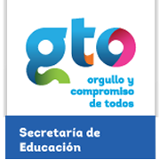 UNIVERSIDAD VIRTUAL DEL ESTADO DE GUANAJUATO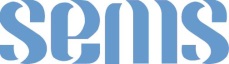 TELEBACHILLERATOS COMUNITARIOS DEL ESTADO DE GUANAJUATOUNIVERSIDAD VIRTUAL DEL ESTADO DE GUANAJUATOTELEBACHILLERATOS COMUNITARIOS DEL ESTADO DE GUANAJUATOUNIVERSIDAD VIRTUAL DEL ESTADO DE GUANAJUATOTELEBACHILLERATOS COMUNITARIOS DEL ESTADO DE GUANAJUATOUNIVERSIDAD VIRTUAL DEL ESTADO DE GUANAJUATOTELEBACHILLERATOS COMUNITARIOS DEL ESTADO DE GUANAJUATOUNIVERSIDAD VIRTUAL DEL ESTADO DE GUANAJUATOTELEBACHILLERATOS COMUNITARIOS DEL ESTADO DE GUANAJUATOUNIVERSIDAD VIRTUAL DEL ESTADO DE GUANAJUATOTELEBACHILLERATOS COMUNITARIOS DEL ESTADO DE GUANAJUATOUNIVERSIDAD VIRTUAL DEL ESTADO DE GUANAJUATOTELEBACHILLERATOS COMUNITARIOS DEL ESTADO DE GUANAJUATOUNIVERSIDAD VIRTUAL DEL ESTADO DE GUANAJUATOTELEBACHILLERATOS COMUNITARIOS DEL ESTADO DE GUANAJUATOUNIVERSIDAD VIRTUAL DEL ESTADO DE GUANAJUATOTELEBACHILLERATOS COMUNITARIOS DEL ESTADO DE GUANAJUATOUNIVERSIDAD VIRTUAL DEL ESTADO DE GUANAJUATOTELEBACHILLERATOS COMUNITARIOS DEL ESTADO DE GUANAJUATOUNIVERSIDAD VIRTUAL DEL ESTADO DE GUANAJUATOTELEBACHILLERATOS COMUNITARIOS DEL ESTADO DE GUANAJUATOUNIVERSIDAD VIRTUAL DEL ESTADO DE GUANAJUATOTELEBACHILLERATOS COMUNITARIOS DEL ESTADO DE GUANAJUATOUNIVERSIDAD VIRTUAL DEL ESTADO DE GUANAJUATOTELEBACHILLERATOS COMUNITARIOS DEL ESTADO DE GUANAJUATOUNIVERSIDAD VIRTUAL DEL ESTADO DE GUANAJUATOTELEBACHILLERATOS COMUNITARIOS DEL ESTADO DE GUANAJUATOUNIVERSIDAD VIRTUAL DEL ESTADO DE GUANAJUATOTELEBACHILLERATOS COMUNITARIOS DEL ESTADO DE GUANAJUATOUNIVERSIDAD VIRTUAL DEL ESTADO DE GUANAJUATOTELEBACHILLERATOS COMUNITARIOS DEL ESTADO DE GUANAJUATOUNIVERSIDAD VIRTUAL DEL ESTADO DE GUANAJUATOTELEBACHILLERATOS COMUNITARIOS DEL ESTADO DE GUANAJUATOUNIVERSIDAD VIRTUAL DEL ESTADO DE GUANAJUATOTELEBACHILLERATOS COMUNITARIOS DEL ESTADO DE GUANAJUATOFUNCIONES RESPONSABLE Y DOCENTESFUNCIONES RESPONSABLE Y DOCENTESFUNCIONES RESPONSABLE Y DOCENTESFUNCIONES RESPONSABLE Y DOCENTESFUNCIONES RESPONSABLE Y DOCENTESFUNCIONES RESPONSABLE Y DOCENTESFUNCIONES RESPONSABLE Y DOCENTESFUNCIONES RESPONSABLE Y DOCENTESFUNCIONES RESPONSABLE Y DOCENTESFUNCIONES RESPONSABLE Y DOCENTESFUNCIONES RESPONSABLE Y DOCENTESFUNCIONES RESPONSABLE Y DOCENTESFUNCIONES RESPONSABLE Y DOCENTESFUNCIONES RESPONSABLE Y DOCENTESFUNCIONES RESPONSABLE Y DOCENTESFUNCIONES RESPONSABLE Y DOCENTESFUNCIONES RESPONSABLE Y DOCENTESFUNCIONES RESPONSABLE Y DOCENTESINFORMACION DEL TBCINFORMACION DEL TBCINFORMACION DEL TBCINFORMACION DEL TBCINFORMACION DEL TBCINFORMACION DEL TBCINFORMACION DEL TBCINFORMACION DEL TBCINFORMACION DEL TBCINFORMACION DEL TBCINFORMACION DEL TBCINFORMACION DEL TBCINFORMACION DEL TBCINFORMACION DEL TBCINFORMACION DEL TBCINFORMACION DEL TBCINFORMACION DEL TBCINFORMACION DEL TBC		Grupos		Grupos		Grupos		Grupos		Grupos		Grupos		GruposNombre de Centro  TBC:Nombre de Centro  TBC:1er Semestre1er Semestre1er Semestre1er Semestre3er Semestre3er Semestre5to SemestreMunicipio:Municipio:Región:Hora entrada del TBC:Hora entrada del TBC:14:00 hrs.	14:00 hrs.	Hora Salida del TBC:Hora Salida del TBC:20:00 hrs20:00 hrs20:00 hrsMódulos por día:Módulos por día:Módulos por día:55Tiempo por módulo:Tiempo por módulo:Tiempo por módulo:60 minutosResponsableResponsableResponsableResponsableResponsableResponsableResponsableResponsableResponsableResponsableResponsableResponsableResponsableResponsableResponsableResponsableResponsableResponsableNombre del Responsable:Nombre del Responsable:Nombre del Responsable:Área disciplinar:Área disciplinar:Área disciplinar:Área disciplinar:Área disciplinar:Área disciplinar:Funciones del Responsable del Centro:Funciones del Responsable del Centro:Funciones del Responsable del Centro:Funciones del Responsable del Centro:Funciones del Responsable del Centro:Funciones del Responsable del Centro:Funciones del Responsable del Centro:Funciones del Responsable del Centro:Funciones del Responsable del Centro:Funciones del Responsable del Centro:Funciones del Responsable del Centro:Funciones del Responsable del Centro:Funciones del Responsable del Centro:Competencias a desarrollar:Competencias a desarrollar:Competencias a desarrollar:Competencias a desarrollar:Competencias a desarrollar:
Funciones genéricas: Cumplimento de las funciones directivas  como organización, organización y control de las tareas técnicas, administrativas, pedagógicas, de evaluación y control escolar.Funciones específicas: Cumplir y hacer cumplir las normas, políticas y lineamientos.Supervisar que los docentes cumplan con el plan y los programas de estudio.Orientar y atender a padres de familia, alumnos y público en general con respeto, amabilidad y oportunidad.Difundir las actividades deportivas, culturales y de acción social y cívica que se realicen en el centro y verificar que se lleven a cabo de conformidad con las normas,  políticas y  lineamientos.Realizar acciones para la mejora de los indicadores educativos de su centro, en términos de eficiencia terminal, aprovechamiento, permanencia y aprobación, para analizar e implementar lo que a su Centro aplique. Aplicar, conforme a las normas, políticas y lineamientos, las medidas correctivas a las que haya lugar, como los alumnos o personal del centro incurran en faltas que vayan en detrimento de la calidad educativa y prestigio de la institución.Dar a conocer los reglamentos y lineamientos bajo los cuales se han de regir el personal del centro.Realizar los procesos de control escolar: inscripción, reinscripción, bajas y documentación.Asistir a cursos de capacitación y actualización, así como las reuniones de trabajo convocadas por las autoridades correspondientes.Establecer una adecuada comunicación entre el personal a su cargo para fomentar el espíritu de colaboración.Concurrir puntualmente a sus labores, respetando las normas, políticas y lineamientos de control  administrativo establecido por su superior inmediato.
Funciones genéricas: Cumplimento de las funciones directivas  como organización, organización y control de las tareas técnicas, administrativas, pedagógicas, de evaluación y control escolar.Funciones específicas: Cumplir y hacer cumplir las normas, políticas y lineamientos.Supervisar que los docentes cumplan con el plan y los programas de estudio.Orientar y atender a padres de familia, alumnos y público en general con respeto, amabilidad y oportunidad.Difundir las actividades deportivas, culturales y de acción social y cívica que se realicen en el centro y verificar que se lleven a cabo de conformidad con las normas,  políticas y  lineamientos.Realizar acciones para la mejora de los indicadores educativos de su centro, en términos de eficiencia terminal, aprovechamiento, permanencia y aprobación, para analizar e implementar lo que a su Centro aplique. Aplicar, conforme a las normas, políticas y lineamientos, las medidas correctivas a las que haya lugar, como los alumnos o personal del centro incurran en faltas que vayan en detrimento de la calidad educativa y prestigio de la institución.Dar a conocer los reglamentos y lineamientos bajo los cuales se han de regir el personal del centro.Realizar los procesos de control escolar: inscripción, reinscripción, bajas y documentación.Asistir a cursos de capacitación y actualización, así como las reuniones de trabajo convocadas por las autoridades correspondientes.Establecer una adecuada comunicación entre el personal a su cargo para fomentar el espíritu de colaboración.Concurrir puntualmente a sus labores, respetando las normas, políticas y lineamientos de control  administrativo establecido por su superior inmediato.
Funciones genéricas: Cumplimento de las funciones directivas  como organización, organización y control de las tareas técnicas, administrativas, pedagógicas, de evaluación y control escolar.Funciones específicas: Cumplir y hacer cumplir las normas, políticas y lineamientos.Supervisar que los docentes cumplan con el plan y los programas de estudio.Orientar y atender a padres de familia, alumnos y público en general con respeto, amabilidad y oportunidad.Difundir las actividades deportivas, culturales y de acción social y cívica que se realicen en el centro y verificar que se lleven a cabo de conformidad con las normas,  políticas y  lineamientos.Realizar acciones para la mejora de los indicadores educativos de su centro, en términos de eficiencia terminal, aprovechamiento, permanencia y aprobación, para analizar e implementar lo que a su Centro aplique. Aplicar, conforme a las normas, políticas y lineamientos, las medidas correctivas a las que haya lugar, como los alumnos o personal del centro incurran en faltas que vayan en detrimento de la calidad educativa y prestigio de la institución.Dar a conocer los reglamentos y lineamientos bajo los cuales se han de regir el personal del centro.Realizar los procesos de control escolar: inscripción, reinscripción, bajas y documentación.Asistir a cursos de capacitación y actualización, así como las reuniones de trabajo convocadas por las autoridades correspondientes.Establecer una adecuada comunicación entre el personal a su cargo para fomentar el espíritu de colaboración.Concurrir puntualmente a sus labores, respetando las normas, políticas y lineamientos de control  administrativo establecido por su superior inmediato.
Funciones genéricas: Cumplimento de las funciones directivas  como organización, organización y control de las tareas técnicas, administrativas, pedagógicas, de evaluación y control escolar.Funciones específicas: Cumplir y hacer cumplir las normas, políticas y lineamientos.Supervisar que los docentes cumplan con el plan y los programas de estudio.Orientar y atender a padres de familia, alumnos y público en general con respeto, amabilidad y oportunidad.Difundir las actividades deportivas, culturales y de acción social y cívica que se realicen en el centro y verificar que se lleven a cabo de conformidad con las normas,  políticas y  lineamientos.Realizar acciones para la mejora de los indicadores educativos de su centro, en términos de eficiencia terminal, aprovechamiento, permanencia y aprobación, para analizar e implementar lo que a su Centro aplique. Aplicar, conforme a las normas, políticas y lineamientos, las medidas correctivas a las que haya lugar, como los alumnos o personal del centro incurran en faltas que vayan en detrimento de la calidad educativa y prestigio de la institución.Dar a conocer los reglamentos y lineamientos bajo los cuales se han de regir el personal del centro.Realizar los procesos de control escolar: inscripción, reinscripción, bajas y documentación.Asistir a cursos de capacitación y actualización, así como las reuniones de trabajo convocadas por las autoridades correspondientes.Establecer una adecuada comunicación entre el personal a su cargo para fomentar el espíritu de colaboración.Concurrir puntualmente a sus labores, respetando las normas, políticas y lineamientos de control  administrativo establecido por su superior inmediato.
Funciones genéricas: Cumplimento de las funciones directivas  como organización, organización y control de las tareas técnicas, administrativas, pedagógicas, de evaluación y control escolar.Funciones específicas: Cumplir y hacer cumplir las normas, políticas y lineamientos.Supervisar que los docentes cumplan con el plan y los programas de estudio.Orientar y atender a padres de familia, alumnos y público en general con respeto, amabilidad y oportunidad.Difundir las actividades deportivas, culturales y de acción social y cívica que se realicen en el centro y verificar que se lleven a cabo de conformidad con las normas,  políticas y  lineamientos.Realizar acciones para la mejora de los indicadores educativos de su centro, en términos de eficiencia terminal, aprovechamiento, permanencia y aprobación, para analizar e implementar lo que a su Centro aplique. Aplicar, conforme a las normas, políticas y lineamientos, las medidas correctivas a las que haya lugar, como los alumnos o personal del centro incurran en faltas que vayan en detrimento de la calidad educativa y prestigio de la institución.Dar a conocer los reglamentos y lineamientos bajo los cuales se han de regir el personal del centro.Realizar los procesos de control escolar: inscripción, reinscripción, bajas y documentación.Asistir a cursos de capacitación y actualización, así como las reuniones de trabajo convocadas por las autoridades correspondientes.Establecer una adecuada comunicación entre el personal a su cargo para fomentar el espíritu de colaboración.Concurrir puntualmente a sus labores, respetando las normas, políticas y lineamientos de control  administrativo establecido por su superior inmediato.
Funciones genéricas: Cumplimento de las funciones directivas  como organización, organización y control de las tareas técnicas, administrativas, pedagógicas, de evaluación y control escolar.Funciones específicas: Cumplir y hacer cumplir las normas, políticas y lineamientos.Supervisar que los docentes cumplan con el plan y los programas de estudio.Orientar y atender a padres de familia, alumnos y público en general con respeto, amabilidad y oportunidad.Difundir las actividades deportivas, culturales y de acción social y cívica que se realicen en el centro y verificar que se lleven a cabo de conformidad con las normas,  políticas y  lineamientos.Realizar acciones para la mejora de los indicadores educativos de su centro, en términos de eficiencia terminal, aprovechamiento, permanencia y aprobación, para analizar e implementar lo que a su Centro aplique. Aplicar, conforme a las normas, políticas y lineamientos, las medidas correctivas a las que haya lugar, como los alumnos o personal del centro incurran en faltas que vayan en detrimento de la calidad educativa y prestigio de la institución.Dar a conocer los reglamentos y lineamientos bajo los cuales se han de regir el personal del centro.Realizar los procesos de control escolar: inscripción, reinscripción, bajas y documentación.Asistir a cursos de capacitación y actualización, así como las reuniones de trabajo convocadas por las autoridades correspondientes.Establecer una adecuada comunicación entre el personal a su cargo para fomentar el espíritu de colaboración.Concurrir puntualmente a sus labores, respetando las normas, políticas y lineamientos de control  administrativo establecido por su superior inmediato.
Funciones genéricas: Cumplimento de las funciones directivas  como organización, organización y control de las tareas técnicas, administrativas, pedagógicas, de evaluación y control escolar.Funciones específicas: Cumplir y hacer cumplir las normas, políticas y lineamientos.Supervisar que los docentes cumplan con el plan y los programas de estudio.Orientar y atender a padres de familia, alumnos y público en general con respeto, amabilidad y oportunidad.Difundir las actividades deportivas, culturales y de acción social y cívica que se realicen en el centro y verificar que se lleven a cabo de conformidad con las normas,  políticas y  lineamientos.Realizar acciones para la mejora de los indicadores educativos de su centro, en términos de eficiencia terminal, aprovechamiento, permanencia y aprobación, para analizar e implementar lo que a su Centro aplique. Aplicar, conforme a las normas, políticas y lineamientos, las medidas correctivas a las que haya lugar, como los alumnos o personal del centro incurran en faltas que vayan en detrimento de la calidad educativa y prestigio de la institución.Dar a conocer los reglamentos y lineamientos bajo los cuales se han de regir el personal del centro.Realizar los procesos de control escolar: inscripción, reinscripción, bajas y documentación.Asistir a cursos de capacitación y actualización, así como las reuniones de trabajo convocadas por las autoridades correspondientes.Establecer una adecuada comunicación entre el personal a su cargo para fomentar el espíritu de colaboración.Concurrir puntualmente a sus labores, respetando las normas, políticas y lineamientos de control  administrativo establecido por su superior inmediato.
Funciones genéricas: Cumplimento de las funciones directivas  como organización, organización y control de las tareas técnicas, administrativas, pedagógicas, de evaluación y control escolar.Funciones específicas: Cumplir y hacer cumplir las normas, políticas y lineamientos.Supervisar que los docentes cumplan con el plan y los programas de estudio.Orientar y atender a padres de familia, alumnos y público en general con respeto, amabilidad y oportunidad.Difundir las actividades deportivas, culturales y de acción social y cívica que se realicen en el centro y verificar que se lleven a cabo de conformidad con las normas,  políticas y  lineamientos.Realizar acciones para la mejora de los indicadores educativos de su centro, en términos de eficiencia terminal, aprovechamiento, permanencia y aprobación, para analizar e implementar lo que a su Centro aplique. Aplicar, conforme a las normas, políticas y lineamientos, las medidas correctivas a las que haya lugar, como los alumnos o personal del centro incurran en faltas que vayan en detrimento de la calidad educativa y prestigio de la institución.Dar a conocer los reglamentos y lineamientos bajo los cuales se han de regir el personal del centro.Realizar los procesos de control escolar: inscripción, reinscripción, bajas y documentación.Asistir a cursos de capacitación y actualización, así como las reuniones de trabajo convocadas por las autoridades correspondientes.Establecer una adecuada comunicación entre el personal a su cargo para fomentar el espíritu de colaboración.Concurrir puntualmente a sus labores, respetando las normas, políticas y lineamientos de control  administrativo establecido por su superior inmediato.
Funciones genéricas: Cumplimento de las funciones directivas  como organización, organización y control de las tareas técnicas, administrativas, pedagógicas, de evaluación y control escolar.Funciones específicas: Cumplir y hacer cumplir las normas, políticas y lineamientos.Supervisar que los docentes cumplan con el plan y los programas de estudio.Orientar y atender a padres de familia, alumnos y público en general con respeto, amabilidad y oportunidad.Difundir las actividades deportivas, culturales y de acción social y cívica que se realicen en el centro y verificar que se lleven a cabo de conformidad con las normas,  políticas y  lineamientos.Realizar acciones para la mejora de los indicadores educativos de su centro, en términos de eficiencia terminal, aprovechamiento, permanencia y aprobación, para analizar e implementar lo que a su Centro aplique. Aplicar, conforme a las normas, políticas y lineamientos, las medidas correctivas a las que haya lugar, como los alumnos o personal del centro incurran en faltas que vayan en detrimento de la calidad educativa y prestigio de la institución.Dar a conocer los reglamentos y lineamientos bajo los cuales se han de regir el personal del centro.Realizar los procesos de control escolar: inscripción, reinscripción, bajas y documentación.Asistir a cursos de capacitación y actualización, así como las reuniones de trabajo convocadas por las autoridades correspondientes.Establecer una adecuada comunicación entre el personal a su cargo para fomentar el espíritu de colaboración.Concurrir puntualmente a sus labores, respetando las normas, políticas y lineamientos de control  administrativo establecido por su superior inmediato.
Funciones genéricas: Cumplimento de las funciones directivas  como organización, organización y control de las tareas técnicas, administrativas, pedagógicas, de evaluación y control escolar.Funciones específicas: Cumplir y hacer cumplir las normas, políticas y lineamientos.Supervisar que los docentes cumplan con el plan y los programas de estudio.Orientar y atender a padres de familia, alumnos y público en general con respeto, amabilidad y oportunidad.Difundir las actividades deportivas, culturales y de acción social y cívica que se realicen en el centro y verificar que se lleven a cabo de conformidad con las normas,  políticas y  lineamientos.Realizar acciones para la mejora de los indicadores educativos de su centro, en términos de eficiencia terminal, aprovechamiento, permanencia y aprobación, para analizar e implementar lo que a su Centro aplique. Aplicar, conforme a las normas, políticas y lineamientos, las medidas correctivas a las que haya lugar, como los alumnos o personal del centro incurran en faltas que vayan en detrimento de la calidad educativa y prestigio de la institución.Dar a conocer los reglamentos y lineamientos bajo los cuales se han de regir el personal del centro.Realizar los procesos de control escolar: inscripción, reinscripción, bajas y documentación.Asistir a cursos de capacitación y actualización, así como las reuniones de trabajo convocadas por las autoridades correspondientes.Establecer una adecuada comunicación entre el personal a su cargo para fomentar el espíritu de colaboración.Concurrir puntualmente a sus labores, respetando las normas, políticas y lineamientos de control  administrativo establecido por su superior inmediato.
Funciones genéricas: Cumplimento de las funciones directivas  como organización, organización y control de las tareas técnicas, administrativas, pedagógicas, de evaluación y control escolar.Funciones específicas: Cumplir y hacer cumplir las normas, políticas y lineamientos.Supervisar que los docentes cumplan con el plan y los programas de estudio.Orientar y atender a padres de familia, alumnos y público en general con respeto, amabilidad y oportunidad.Difundir las actividades deportivas, culturales y de acción social y cívica que se realicen en el centro y verificar que se lleven a cabo de conformidad con las normas,  políticas y  lineamientos.Realizar acciones para la mejora de los indicadores educativos de su centro, en términos de eficiencia terminal, aprovechamiento, permanencia y aprobación, para analizar e implementar lo que a su Centro aplique. Aplicar, conforme a las normas, políticas y lineamientos, las medidas correctivas a las que haya lugar, como los alumnos o personal del centro incurran en faltas que vayan en detrimento de la calidad educativa y prestigio de la institución.Dar a conocer los reglamentos y lineamientos bajo los cuales se han de regir el personal del centro.Realizar los procesos de control escolar: inscripción, reinscripción, bajas y documentación.Asistir a cursos de capacitación y actualización, así como las reuniones de trabajo convocadas por las autoridades correspondientes.Establecer una adecuada comunicación entre el personal a su cargo para fomentar el espíritu de colaboración.Concurrir puntualmente a sus labores, respetando las normas, políticas y lineamientos de control  administrativo establecido por su superior inmediato.
Funciones genéricas: Cumplimento de las funciones directivas  como organización, organización y control de las tareas técnicas, administrativas, pedagógicas, de evaluación y control escolar.Funciones específicas: Cumplir y hacer cumplir las normas, políticas y lineamientos.Supervisar que los docentes cumplan con el plan y los programas de estudio.Orientar y atender a padres de familia, alumnos y público en general con respeto, amabilidad y oportunidad.Difundir las actividades deportivas, culturales y de acción social y cívica que se realicen en el centro y verificar que se lleven a cabo de conformidad con las normas,  políticas y  lineamientos.Realizar acciones para la mejora de los indicadores educativos de su centro, en términos de eficiencia terminal, aprovechamiento, permanencia y aprobación, para analizar e implementar lo que a su Centro aplique. Aplicar, conforme a las normas, políticas y lineamientos, las medidas correctivas a las que haya lugar, como los alumnos o personal del centro incurran en faltas que vayan en detrimento de la calidad educativa y prestigio de la institución.Dar a conocer los reglamentos y lineamientos bajo los cuales se han de regir el personal del centro.Realizar los procesos de control escolar: inscripción, reinscripción, bajas y documentación.Asistir a cursos de capacitación y actualización, así como las reuniones de trabajo convocadas por las autoridades correspondientes.Establecer una adecuada comunicación entre el personal a su cargo para fomentar el espíritu de colaboración.Concurrir puntualmente a sus labores, respetando las normas, políticas y lineamientos de control  administrativo establecido por su superior inmediato.
Funciones genéricas: Cumplimento de las funciones directivas  como organización, organización y control de las tareas técnicas, administrativas, pedagógicas, de evaluación y control escolar.Funciones específicas: Cumplir y hacer cumplir las normas, políticas y lineamientos.Supervisar que los docentes cumplan con el plan y los programas de estudio.Orientar y atender a padres de familia, alumnos y público en general con respeto, amabilidad y oportunidad.Difundir las actividades deportivas, culturales y de acción social y cívica que se realicen en el centro y verificar que se lleven a cabo de conformidad con las normas,  políticas y  lineamientos.Realizar acciones para la mejora de los indicadores educativos de su centro, en términos de eficiencia terminal, aprovechamiento, permanencia y aprobación, para analizar e implementar lo que a su Centro aplique. Aplicar, conforme a las normas, políticas y lineamientos, las medidas correctivas a las que haya lugar, como los alumnos o personal del centro incurran en faltas que vayan en detrimento de la calidad educativa y prestigio de la institución.Dar a conocer los reglamentos y lineamientos bajo los cuales se han de regir el personal del centro.Realizar los procesos de control escolar: inscripción, reinscripción, bajas y documentación.Asistir a cursos de capacitación y actualización, así como las reuniones de trabajo convocadas por las autoridades correspondientes.Establecer una adecuada comunicación entre el personal a su cargo para fomentar el espíritu de colaboración.Concurrir puntualmente a sus labores, respetando las normas, políticas y lineamientos de control  administrativo establecido por su superior inmediato.Organiza su formación continua a lo largo de su trayectoria profesional e impulsa la del personal a su cargo.Diseña, coordina y evalúa la implementación de estrategias para la mejora de la escuela, en el marco del SNB.Apoya a los docentes en la planeación e implementación de procesos de enseñanza y de aprendizaje por competencias.Propicia un ambiente escolar conducente al aprendizaje y al desarrollo sano e integral de los estudiantes.Ejerce el liderazgo del plantel, mediante la administración creativa y eficiente de sus recursos.Establece vínculos entre la escuela y su entorno.Organiza su formación continua a lo largo de su trayectoria profesional e impulsa la del personal a su cargo.Diseña, coordina y evalúa la implementación de estrategias para la mejora de la escuela, en el marco del SNB.Apoya a los docentes en la planeación e implementación de procesos de enseñanza y de aprendizaje por competencias.Propicia un ambiente escolar conducente al aprendizaje y al desarrollo sano e integral de los estudiantes.Ejerce el liderazgo del plantel, mediante la administración creativa y eficiente de sus recursos.Establece vínculos entre la escuela y su entorno.Organiza su formación continua a lo largo de su trayectoria profesional e impulsa la del personal a su cargo.Diseña, coordina y evalúa la implementación de estrategias para la mejora de la escuela, en el marco del SNB.Apoya a los docentes en la planeación e implementación de procesos de enseñanza y de aprendizaje por competencias.Propicia un ambiente escolar conducente al aprendizaje y al desarrollo sano e integral de los estudiantes.Ejerce el liderazgo del plantel, mediante la administración creativa y eficiente de sus recursos.Establece vínculos entre la escuela y su entorno.Organiza su formación continua a lo largo de su trayectoria profesional e impulsa la del personal a su cargo.Diseña, coordina y evalúa la implementación de estrategias para la mejora de la escuela, en el marco del SNB.Apoya a los docentes en la planeación e implementación de procesos de enseñanza y de aprendizaje por competencias.Propicia un ambiente escolar conducente al aprendizaje y al desarrollo sano e integral de los estudiantes.Ejerce el liderazgo del plantel, mediante la administración creativa y eficiente de sus recursos.Establece vínculos entre la escuela y su entorno.Organiza su formación continua a lo largo de su trayectoria profesional e impulsa la del personal a su cargo.Diseña, coordina y evalúa la implementación de estrategias para la mejora de la escuela, en el marco del SNB.Apoya a los docentes en la planeación e implementación de procesos de enseñanza y de aprendizaje por competencias.Propicia un ambiente escolar conducente al aprendizaje y al desarrollo sano e integral de los estudiantes.Ejerce el liderazgo del plantel, mediante la administración creativa y eficiente de sus recursos.Establece vínculos entre la escuela y su entorno.DocentesDocentesDocentesDocentesDocentesDocentesDocentesDocentesDocentesDocentesDocentesDocentesDocentesDocentesDocentesDocentesDocentesDocentes
Competencias a desarrollar: Organiza su formación continua a lo largo de su trayectoria profesional.Domina y estructura los saberes para facilitar experiencias de aprendizaje significativo.Planifica los procesos de enseñanza y de aprendizaje atendiendo al enfoque por competencias, y los ubica en contextos disciplinares, curriculares y sociales amplios.Lleva a la práctica procesos de enseñanza y de aprendizaje de manera efectiva, creativa e innovadora a su contexto institucional.Evalúa los procesos de enseñanza y de aprendizaje con un enfoque formativo.Construye ambientes para el aprendizaje autónomo y colaborativo.Contribuye a la generación de un ambiente que facilite el desarrollo sano e integral de los estudiantes.Participa en los proyectos de mejora continua de su escuela y apoya la gestión institucional.
Competencias a desarrollar: Organiza su formación continua a lo largo de su trayectoria profesional.Domina y estructura los saberes para facilitar experiencias de aprendizaje significativo.Planifica los procesos de enseñanza y de aprendizaje atendiendo al enfoque por competencias, y los ubica en contextos disciplinares, curriculares y sociales amplios.Lleva a la práctica procesos de enseñanza y de aprendizaje de manera efectiva, creativa e innovadora a su contexto institucional.Evalúa los procesos de enseñanza y de aprendizaje con un enfoque formativo.Construye ambientes para el aprendizaje autónomo y colaborativo.Contribuye a la generación de un ambiente que facilite el desarrollo sano e integral de los estudiantes.Participa en los proyectos de mejora continua de su escuela y apoya la gestión institucional.
Competencias a desarrollar: Organiza su formación continua a lo largo de su trayectoria profesional.Domina y estructura los saberes para facilitar experiencias de aprendizaje significativo.Planifica los procesos de enseñanza y de aprendizaje atendiendo al enfoque por competencias, y los ubica en contextos disciplinares, curriculares y sociales amplios.Lleva a la práctica procesos de enseñanza y de aprendizaje de manera efectiva, creativa e innovadora a su contexto institucional.Evalúa los procesos de enseñanza y de aprendizaje con un enfoque formativo.Construye ambientes para el aprendizaje autónomo y colaborativo.Contribuye a la generación de un ambiente que facilite el desarrollo sano e integral de los estudiantes.Participa en los proyectos de mejora continua de su escuela y apoya la gestión institucional.
Competencias a desarrollar: Organiza su formación continua a lo largo de su trayectoria profesional.Domina y estructura los saberes para facilitar experiencias de aprendizaje significativo.Planifica los procesos de enseñanza y de aprendizaje atendiendo al enfoque por competencias, y los ubica en contextos disciplinares, curriculares y sociales amplios.Lleva a la práctica procesos de enseñanza y de aprendizaje de manera efectiva, creativa e innovadora a su contexto institucional.Evalúa los procesos de enseñanza y de aprendizaje con un enfoque formativo.Construye ambientes para el aprendizaje autónomo y colaborativo.Contribuye a la generación de un ambiente que facilite el desarrollo sano e integral de los estudiantes.Participa en los proyectos de mejora continua de su escuela y apoya la gestión institucional.
Competencias a desarrollar: Organiza su formación continua a lo largo de su trayectoria profesional.Domina y estructura los saberes para facilitar experiencias de aprendizaje significativo.Planifica los procesos de enseñanza y de aprendizaje atendiendo al enfoque por competencias, y los ubica en contextos disciplinares, curriculares y sociales amplios.Lleva a la práctica procesos de enseñanza y de aprendizaje de manera efectiva, creativa e innovadora a su contexto institucional.Evalúa los procesos de enseñanza y de aprendizaje con un enfoque formativo.Construye ambientes para el aprendizaje autónomo y colaborativo.Contribuye a la generación de un ambiente que facilite el desarrollo sano e integral de los estudiantes.Participa en los proyectos de mejora continua de su escuela y apoya la gestión institucional.
Competencias a desarrollar: Organiza su formación continua a lo largo de su trayectoria profesional.Domina y estructura los saberes para facilitar experiencias de aprendizaje significativo.Planifica los procesos de enseñanza y de aprendizaje atendiendo al enfoque por competencias, y los ubica en contextos disciplinares, curriculares y sociales amplios.Lleva a la práctica procesos de enseñanza y de aprendizaje de manera efectiva, creativa e innovadora a su contexto institucional.Evalúa los procesos de enseñanza y de aprendizaje con un enfoque formativo.Construye ambientes para el aprendizaje autónomo y colaborativo.Contribuye a la generación de un ambiente que facilite el desarrollo sano e integral de los estudiantes.Participa en los proyectos de mejora continua de su escuela y apoya la gestión institucional.
Competencias a desarrollar: Organiza su formación continua a lo largo de su trayectoria profesional.Domina y estructura los saberes para facilitar experiencias de aprendizaje significativo.Planifica los procesos de enseñanza y de aprendizaje atendiendo al enfoque por competencias, y los ubica en contextos disciplinares, curriculares y sociales amplios.Lleva a la práctica procesos de enseñanza y de aprendizaje de manera efectiva, creativa e innovadora a su contexto institucional.Evalúa los procesos de enseñanza y de aprendizaje con un enfoque formativo.Construye ambientes para el aprendizaje autónomo y colaborativo.Contribuye a la generación de un ambiente que facilite el desarrollo sano e integral de los estudiantes.Participa en los proyectos de mejora continua de su escuela y apoya la gestión institucional.
Competencias a desarrollar: Organiza su formación continua a lo largo de su trayectoria profesional.Domina y estructura los saberes para facilitar experiencias de aprendizaje significativo.Planifica los procesos de enseñanza y de aprendizaje atendiendo al enfoque por competencias, y los ubica en contextos disciplinares, curriculares y sociales amplios.Lleva a la práctica procesos de enseñanza y de aprendizaje de manera efectiva, creativa e innovadora a su contexto institucional.Evalúa los procesos de enseñanza y de aprendizaje con un enfoque formativo.Construye ambientes para el aprendizaje autónomo y colaborativo.Contribuye a la generación de un ambiente que facilite el desarrollo sano e integral de los estudiantes.Participa en los proyectos de mejora continua de su escuela y apoya la gestión institucional.
Competencias a desarrollar: Organiza su formación continua a lo largo de su trayectoria profesional.Domina y estructura los saberes para facilitar experiencias de aprendizaje significativo.Planifica los procesos de enseñanza y de aprendizaje atendiendo al enfoque por competencias, y los ubica en contextos disciplinares, curriculares y sociales amplios.Lleva a la práctica procesos de enseñanza y de aprendizaje de manera efectiva, creativa e innovadora a su contexto institucional.Evalúa los procesos de enseñanza y de aprendizaje con un enfoque formativo.Construye ambientes para el aprendizaje autónomo y colaborativo.Contribuye a la generación de un ambiente que facilite el desarrollo sano e integral de los estudiantes.Participa en los proyectos de mejora continua de su escuela y apoya la gestión institucional.
Competencias a desarrollar: Organiza su formación continua a lo largo de su trayectoria profesional.Domina y estructura los saberes para facilitar experiencias de aprendizaje significativo.Planifica los procesos de enseñanza y de aprendizaje atendiendo al enfoque por competencias, y los ubica en contextos disciplinares, curriculares y sociales amplios.Lleva a la práctica procesos de enseñanza y de aprendizaje de manera efectiva, creativa e innovadora a su contexto institucional.Evalúa los procesos de enseñanza y de aprendizaje con un enfoque formativo.Construye ambientes para el aprendizaje autónomo y colaborativo.Contribuye a la generación de un ambiente que facilite el desarrollo sano e integral de los estudiantes.Participa en los proyectos de mejora continua de su escuela y apoya la gestión institucional.
Competencias a desarrollar: Organiza su formación continua a lo largo de su trayectoria profesional.Domina y estructura los saberes para facilitar experiencias de aprendizaje significativo.Planifica los procesos de enseñanza y de aprendizaje atendiendo al enfoque por competencias, y los ubica en contextos disciplinares, curriculares y sociales amplios.Lleva a la práctica procesos de enseñanza y de aprendizaje de manera efectiva, creativa e innovadora a su contexto institucional.Evalúa los procesos de enseñanza y de aprendizaje con un enfoque formativo.Construye ambientes para el aprendizaje autónomo y colaborativo.Contribuye a la generación de un ambiente que facilite el desarrollo sano e integral de los estudiantes.Participa en los proyectos de mejora continua de su escuela y apoya la gestión institucional.
Competencias a desarrollar: Organiza su formación continua a lo largo de su trayectoria profesional.Domina y estructura los saberes para facilitar experiencias de aprendizaje significativo.Planifica los procesos de enseñanza y de aprendizaje atendiendo al enfoque por competencias, y los ubica en contextos disciplinares, curriculares y sociales amplios.Lleva a la práctica procesos de enseñanza y de aprendizaje de manera efectiva, creativa e innovadora a su contexto institucional.Evalúa los procesos de enseñanza y de aprendizaje con un enfoque formativo.Construye ambientes para el aprendizaje autónomo y colaborativo.Contribuye a la generación de un ambiente que facilite el desarrollo sano e integral de los estudiantes.Participa en los proyectos de mejora continua de su escuela y apoya la gestión institucional.
Competencias a desarrollar: Organiza su formación continua a lo largo de su trayectoria profesional.Domina y estructura los saberes para facilitar experiencias de aprendizaje significativo.Planifica los procesos de enseñanza y de aprendizaje atendiendo al enfoque por competencias, y los ubica en contextos disciplinares, curriculares y sociales amplios.Lleva a la práctica procesos de enseñanza y de aprendizaje de manera efectiva, creativa e innovadora a su contexto institucional.Evalúa los procesos de enseñanza y de aprendizaje con un enfoque formativo.Construye ambientes para el aprendizaje autónomo y colaborativo.Contribuye a la generación de un ambiente que facilite el desarrollo sano e integral de los estudiantes.Participa en los proyectos de mejora continua de su escuela y apoya la gestión institucional.
Competencias a desarrollar: Organiza su formación continua a lo largo de su trayectoria profesional.Domina y estructura los saberes para facilitar experiencias de aprendizaje significativo.Planifica los procesos de enseñanza y de aprendizaje atendiendo al enfoque por competencias, y los ubica en contextos disciplinares, curriculares y sociales amplios.Lleva a la práctica procesos de enseñanza y de aprendizaje de manera efectiva, creativa e innovadora a su contexto institucional.Evalúa los procesos de enseñanza y de aprendizaje con un enfoque formativo.Construye ambientes para el aprendizaje autónomo y colaborativo.Contribuye a la generación de un ambiente que facilite el desarrollo sano e integral de los estudiantes.Participa en los proyectos de mejora continua de su escuela y apoya la gestión institucional.
Competencias a desarrollar: Organiza su formación continua a lo largo de su trayectoria profesional.Domina y estructura los saberes para facilitar experiencias de aprendizaje significativo.Planifica los procesos de enseñanza y de aprendizaje atendiendo al enfoque por competencias, y los ubica en contextos disciplinares, curriculares y sociales amplios.Lleva a la práctica procesos de enseñanza y de aprendizaje de manera efectiva, creativa e innovadora a su contexto institucional.Evalúa los procesos de enseñanza y de aprendizaje con un enfoque formativo.Construye ambientes para el aprendizaje autónomo y colaborativo.Contribuye a la generación de un ambiente que facilite el desarrollo sano e integral de los estudiantes.Participa en los proyectos de mejora continua de su escuela y apoya la gestión institucional.
Competencias a desarrollar: Organiza su formación continua a lo largo de su trayectoria profesional.Domina y estructura los saberes para facilitar experiencias de aprendizaje significativo.Planifica los procesos de enseñanza y de aprendizaje atendiendo al enfoque por competencias, y los ubica en contextos disciplinares, curriculares y sociales amplios.Lleva a la práctica procesos de enseñanza y de aprendizaje de manera efectiva, creativa e innovadora a su contexto institucional.Evalúa los procesos de enseñanza y de aprendizaje con un enfoque formativo.Construye ambientes para el aprendizaje autónomo y colaborativo.Contribuye a la generación de un ambiente que facilite el desarrollo sano e integral de los estudiantes.Participa en los proyectos de mejora continua de su escuela y apoya la gestión institucional.
Competencias a desarrollar: Organiza su formación continua a lo largo de su trayectoria profesional.Domina y estructura los saberes para facilitar experiencias de aprendizaje significativo.Planifica los procesos de enseñanza y de aprendizaje atendiendo al enfoque por competencias, y los ubica en contextos disciplinares, curriculares y sociales amplios.Lleva a la práctica procesos de enseñanza y de aprendizaje de manera efectiva, creativa e innovadora a su contexto institucional.Evalúa los procesos de enseñanza y de aprendizaje con un enfoque formativo.Construye ambientes para el aprendizaje autónomo y colaborativo.Contribuye a la generación de un ambiente que facilite el desarrollo sano e integral de los estudiantes.Participa en los proyectos de mejora continua de su escuela y apoya la gestión institucional.
Competencias a desarrollar: Organiza su formación continua a lo largo de su trayectoria profesional.Domina y estructura los saberes para facilitar experiencias de aprendizaje significativo.Planifica los procesos de enseñanza y de aprendizaje atendiendo al enfoque por competencias, y los ubica en contextos disciplinares, curriculares y sociales amplios.Lleva a la práctica procesos de enseñanza y de aprendizaje de manera efectiva, creativa e innovadora a su contexto institucional.Evalúa los procesos de enseñanza y de aprendizaje con un enfoque formativo.Construye ambientes para el aprendizaje autónomo y colaborativo.Contribuye a la generación de un ambiente que facilite el desarrollo sano e integral de los estudiantes.Participa en los proyectos de mejora continua de su escuela y apoya la gestión institucional.Área de DISCIFrente a grupoFrente a grupoFrente a grupoFrente a grupoFunciones del Docente de GrupoFunciones del Docente de GrupoFunciones del Docente de GrupoFunciones del Docente de GrupoFunciones del Docente de GrupoFunciones del Docente de GrupoFunciones del Docente de GrupoFunciones del Docente de GrupoFunciones del Docente de GrupoFunciones del Docente de GrupoFunciones del Docente de GrupoFunciones del Docente de GrupoFunciones del Docente de GrupoMatemáticas y Ciencias Experimentales -Matemáticas I-Química I-Matemáticas III-Física I-Biología I-Probabilidad y Estadística -Ciencias de la Salud -Matemáticas I-Química I-Matemáticas III-Física I-Biología I-Probabilidad y Estadística -Ciencias de la Salud -Matemáticas I-Química I-Matemáticas III-Física I-Biología I-Probabilidad y Estadística -Ciencias de la Salud -Matemáticas I-Química I-Matemáticas III-Física I-Biología I-Probabilidad y Estadística -Ciencias de la Salud Funciones genéricas:Facilitador y mediador en el proceso de enseñanza-aprendizaje, diseña actividades que favorecen la construcción del conocimiento y el desarrollo de competencias genéricas, disciplinares y profesionales en los estudiantes.Funciones específicas:Facilita el aprendizaje de los estudiantes con apego al plan y programas de estudios para Telebachilleratos Comunitarios.Usar adecuadamente los recursos y materiales didácticos del Centro Educativo, para preservar su correcto funcionamiento.Conocer y emplear el material y recursos didácticos proporcionados por la autoridad educativa para el desarrollo de clase.Participar en las reuniones colegiado del trabajo convocadas por el responsable del Centro Educativo a fin de realizar la planeación y organización del trabajo académico del centro.Apoyar en la realización de eventos cívicos, deportivos y culturales.Registrar diariamente su asistencia al Centro Educativo correspondiente.Fomentar entre los estudiantes una cultura de autoaprendizaje y autoevaluación.Registrar la asistencia diaria de los alumnos.Llevar el registro y control de las actividades realizadas por los estudiantes dentro del salón de clases.Elaborar y aplicar evaluación diagnóstica al inicio del semestre, formativa a lo largo del semestre y sumativa de acuerdo al periodo de evaluación parcial y final del semestre.Brindar a sus estudiantes retroalimentación constante y precisa sobre sus logros y sobre sus aspectos que requieren ser mejorados.Registrar y entregar al Responsable del Centro Educativo, en los formatos académicos correspondientes Mantener contacto con padres de familia a fin de informar sobre el desempeño académico y conductual de sus hijos.Conducirse en todo momento de forma respetuosa y cordial ante las autoridades, estudiantes, padres de familia y miembros de la comunidad.Funciones genéricas:Facilitador y mediador en el proceso de enseñanza-aprendizaje, diseña actividades que favorecen la construcción del conocimiento y el desarrollo de competencias genéricas, disciplinares y profesionales en los estudiantes.Funciones específicas:Facilita el aprendizaje de los estudiantes con apego al plan y programas de estudios para Telebachilleratos Comunitarios.Usar adecuadamente los recursos y materiales didácticos del Centro Educativo, para preservar su correcto funcionamiento.Conocer y emplear el material y recursos didácticos proporcionados por la autoridad educativa para el desarrollo de clase.Participar en las reuniones colegiado del trabajo convocadas por el responsable del Centro Educativo a fin de realizar la planeación y organización del trabajo académico del centro.Apoyar en la realización de eventos cívicos, deportivos y culturales.Registrar diariamente su asistencia al Centro Educativo correspondiente.Fomentar entre los estudiantes una cultura de autoaprendizaje y autoevaluación.Registrar la asistencia diaria de los alumnos.Llevar el registro y control de las actividades realizadas por los estudiantes dentro del salón de clases.Elaborar y aplicar evaluación diagnóstica al inicio del semestre, formativa a lo largo del semestre y sumativa de acuerdo al periodo de evaluación parcial y final del semestre.Brindar a sus estudiantes retroalimentación constante y precisa sobre sus logros y sobre sus aspectos que requieren ser mejorados.Registrar y entregar al Responsable del Centro Educativo, en los formatos académicos correspondientes Mantener contacto con padres de familia a fin de informar sobre el desempeño académico y conductual de sus hijos.Conducirse en todo momento de forma respetuosa y cordial ante las autoridades, estudiantes, padres de familia y miembros de la comunidad.Funciones genéricas:Facilitador y mediador en el proceso de enseñanza-aprendizaje, diseña actividades que favorecen la construcción del conocimiento y el desarrollo de competencias genéricas, disciplinares y profesionales en los estudiantes.Funciones específicas:Facilita el aprendizaje de los estudiantes con apego al plan y programas de estudios para Telebachilleratos Comunitarios.Usar adecuadamente los recursos y materiales didácticos del Centro Educativo, para preservar su correcto funcionamiento.Conocer y emplear el material y recursos didácticos proporcionados por la autoridad educativa para el desarrollo de clase.Participar en las reuniones colegiado del trabajo convocadas por el responsable del Centro Educativo a fin de realizar la planeación y organización del trabajo académico del centro.Apoyar en la realización de eventos cívicos, deportivos y culturales.Registrar diariamente su asistencia al Centro Educativo correspondiente.Fomentar entre los estudiantes una cultura de autoaprendizaje y autoevaluación.Registrar la asistencia diaria de los alumnos.Llevar el registro y control de las actividades realizadas por los estudiantes dentro del salón de clases.Elaborar y aplicar evaluación diagnóstica al inicio del semestre, formativa a lo largo del semestre y sumativa de acuerdo al periodo de evaluación parcial y final del semestre.Brindar a sus estudiantes retroalimentación constante y precisa sobre sus logros y sobre sus aspectos que requieren ser mejorados.Registrar y entregar al Responsable del Centro Educativo, en los formatos académicos correspondientes Mantener contacto con padres de familia a fin de informar sobre el desempeño académico y conductual de sus hijos.Conducirse en todo momento de forma respetuosa y cordial ante las autoridades, estudiantes, padres de familia y miembros de la comunidad.Funciones genéricas:Facilitador y mediador en el proceso de enseñanza-aprendizaje, diseña actividades que favorecen la construcción del conocimiento y el desarrollo de competencias genéricas, disciplinares y profesionales en los estudiantes.Funciones específicas:Facilita el aprendizaje de los estudiantes con apego al plan y programas de estudios para Telebachilleratos Comunitarios.Usar adecuadamente los recursos y materiales didácticos del Centro Educativo, para preservar su correcto funcionamiento.Conocer y emplear el material y recursos didácticos proporcionados por la autoridad educativa para el desarrollo de clase.Participar en las reuniones colegiado del trabajo convocadas por el responsable del Centro Educativo a fin de realizar la planeación y organización del trabajo académico del centro.Apoyar en la realización de eventos cívicos, deportivos y culturales.Registrar diariamente su asistencia al Centro Educativo correspondiente.Fomentar entre los estudiantes una cultura de autoaprendizaje y autoevaluación.Registrar la asistencia diaria de los alumnos.Llevar el registro y control de las actividades realizadas por los estudiantes dentro del salón de clases.Elaborar y aplicar evaluación diagnóstica al inicio del semestre, formativa a lo largo del semestre y sumativa de acuerdo al periodo de evaluación parcial y final del semestre.Brindar a sus estudiantes retroalimentación constante y precisa sobre sus logros y sobre sus aspectos que requieren ser mejorados.Registrar y entregar al Responsable del Centro Educativo, en los formatos académicos correspondientes Mantener contacto con padres de familia a fin de informar sobre el desempeño académico y conductual de sus hijos.Conducirse en todo momento de forma respetuosa y cordial ante las autoridades, estudiantes, padres de familia y miembros de la comunidad.Funciones genéricas:Facilitador y mediador en el proceso de enseñanza-aprendizaje, diseña actividades que favorecen la construcción del conocimiento y el desarrollo de competencias genéricas, disciplinares y profesionales en los estudiantes.Funciones específicas:Facilita el aprendizaje de los estudiantes con apego al plan y programas de estudios para Telebachilleratos Comunitarios.Usar adecuadamente los recursos y materiales didácticos del Centro Educativo, para preservar su correcto funcionamiento.Conocer y emplear el material y recursos didácticos proporcionados por la autoridad educativa para el desarrollo de clase.Participar en las reuniones colegiado del trabajo convocadas por el responsable del Centro Educativo a fin de realizar la planeación y organización del trabajo académico del centro.Apoyar en la realización de eventos cívicos, deportivos y culturales.Registrar diariamente su asistencia al Centro Educativo correspondiente.Fomentar entre los estudiantes una cultura de autoaprendizaje y autoevaluación.Registrar la asistencia diaria de los alumnos.Llevar el registro y control de las actividades realizadas por los estudiantes dentro del salón de clases.Elaborar y aplicar evaluación diagnóstica al inicio del semestre, formativa a lo largo del semestre y sumativa de acuerdo al periodo de evaluación parcial y final del semestre.Brindar a sus estudiantes retroalimentación constante y precisa sobre sus logros y sobre sus aspectos que requieren ser mejorados.Registrar y entregar al Responsable del Centro Educativo, en los formatos académicos correspondientes Mantener contacto con padres de familia a fin de informar sobre el desempeño académico y conductual de sus hijos.Conducirse en todo momento de forma respetuosa y cordial ante las autoridades, estudiantes, padres de familia y miembros de la comunidad.Funciones genéricas:Facilitador y mediador en el proceso de enseñanza-aprendizaje, diseña actividades que favorecen la construcción del conocimiento y el desarrollo de competencias genéricas, disciplinares y profesionales en los estudiantes.Funciones específicas:Facilita el aprendizaje de los estudiantes con apego al plan y programas de estudios para Telebachilleratos Comunitarios.Usar adecuadamente los recursos y materiales didácticos del Centro Educativo, para preservar su correcto funcionamiento.Conocer y emplear el material y recursos didácticos proporcionados por la autoridad educativa para el desarrollo de clase.Participar en las reuniones colegiado del trabajo convocadas por el responsable del Centro Educativo a fin de realizar la planeación y organización del trabajo académico del centro.Apoyar en la realización de eventos cívicos, deportivos y culturales.Registrar diariamente su asistencia al Centro Educativo correspondiente.Fomentar entre los estudiantes una cultura de autoaprendizaje y autoevaluación.Registrar la asistencia diaria de los alumnos.Llevar el registro y control de las actividades realizadas por los estudiantes dentro del salón de clases.Elaborar y aplicar evaluación diagnóstica al inicio del semestre, formativa a lo largo del semestre y sumativa de acuerdo al periodo de evaluación parcial y final del semestre.Brindar a sus estudiantes retroalimentación constante y precisa sobre sus logros y sobre sus aspectos que requieren ser mejorados.Registrar y entregar al Responsable del Centro Educativo, en los formatos académicos correspondientes Mantener contacto con padres de familia a fin de informar sobre el desempeño académico y conductual de sus hijos.Conducirse en todo momento de forma respetuosa y cordial ante las autoridades, estudiantes, padres de familia y miembros de la comunidad.Funciones genéricas:Facilitador y mediador en el proceso de enseñanza-aprendizaje, diseña actividades que favorecen la construcción del conocimiento y el desarrollo de competencias genéricas, disciplinares y profesionales en los estudiantes.Funciones específicas:Facilita el aprendizaje de los estudiantes con apego al plan y programas de estudios para Telebachilleratos Comunitarios.Usar adecuadamente los recursos y materiales didácticos del Centro Educativo, para preservar su correcto funcionamiento.Conocer y emplear el material y recursos didácticos proporcionados por la autoridad educativa para el desarrollo de clase.Participar en las reuniones colegiado del trabajo convocadas por el responsable del Centro Educativo a fin de realizar la planeación y organización del trabajo académico del centro.Apoyar en la realización de eventos cívicos, deportivos y culturales.Registrar diariamente su asistencia al Centro Educativo correspondiente.Fomentar entre los estudiantes una cultura de autoaprendizaje y autoevaluación.Registrar la asistencia diaria de los alumnos.Llevar el registro y control de las actividades realizadas por los estudiantes dentro del salón de clases.Elaborar y aplicar evaluación diagnóstica al inicio del semestre, formativa a lo largo del semestre y sumativa de acuerdo al periodo de evaluación parcial y final del semestre.Brindar a sus estudiantes retroalimentación constante y precisa sobre sus logros y sobre sus aspectos que requieren ser mejorados.Registrar y entregar al Responsable del Centro Educativo, en los formatos académicos correspondientes Mantener contacto con padres de familia a fin de informar sobre el desempeño académico y conductual de sus hijos.Conducirse en todo momento de forma respetuosa y cordial ante las autoridades, estudiantes, padres de familia y miembros de la comunidad.Funciones genéricas:Facilitador y mediador en el proceso de enseñanza-aprendizaje, diseña actividades que favorecen la construcción del conocimiento y el desarrollo de competencias genéricas, disciplinares y profesionales en los estudiantes.Funciones específicas:Facilita el aprendizaje de los estudiantes con apego al plan y programas de estudios para Telebachilleratos Comunitarios.Usar adecuadamente los recursos y materiales didácticos del Centro Educativo, para preservar su correcto funcionamiento.Conocer y emplear el material y recursos didácticos proporcionados por la autoridad educativa para el desarrollo de clase.Participar en las reuniones colegiado del trabajo convocadas por el responsable del Centro Educativo a fin de realizar la planeación y organización del trabajo académico del centro.Apoyar en la realización de eventos cívicos, deportivos y culturales.Registrar diariamente su asistencia al Centro Educativo correspondiente.Fomentar entre los estudiantes una cultura de autoaprendizaje y autoevaluación.Registrar la asistencia diaria de los alumnos.Llevar el registro y control de las actividades realizadas por los estudiantes dentro del salón de clases.Elaborar y aplicar evaluación diagnóstica al inicio del semestre, formativa a lo largo del semestre y sumativa de acuerdo al periodo de evaluación parcial y final del semestre.Brindar a sus estudiantes retroalimentación constante y precisa sobre sus logros y sobre sus aspectos que requieren ser mejorados.Registrar y entregar al Responsable del Centro Educativo, en los formatos académicos correspondientes Mantener contacto con padres de familia a fin de informar sobre el desempeño académico y conductual de sus hijos.Conducirse en todo momento de forma respetuosa y cordial ante las autoridades, estudiantes, padres de familia y miembros de la comunidad.Funciones genéricas:Facilitador y mediador en el proceso de enseñanza-aprendizaje, diseña actividades que favorecen la construcción del conocimiento y el desarrollo de competencias genéricas, disciplinares y profesionales en los estudiantes.Funciones específicas:Facilita el aprendizaje de los estudiantes con apego al plan y programas de estudios para Telebachilleratos Comunitarios.Usar adecuadamente los recursos y materiales didácticos del Centro Educativo, para preservar su correcto funcionamiento.Conocer y emplear el material y recursos didácticos proporcionados por la autoridad educativa para el desarrollo de clase.Participar en las reuniones colegiado del trabajo convocadas por el responsable del Centro Educativo a fin de realizar la planeación y organización del trabajo académico del centro.Apoyar en la realización de eventos cívicos, deportivos y culturales.Registrar diariamente su asistencia al Centro Educativo correspondiente.Fomentar entre los estudiantes una cultura de autoaprendizaje y autoevaluación.Registrar la asistencia diaria de los alumnos.Llevar el registro y control de las actividades realizadas por los estudiantes dentro del salón de clases.Elaborar y aplicar evaluación diagnóstica al inicio del semestre, formativa a lo largo del semestre y sumativa de acuerdo al periodo de evaluación parcial y final del semestre.Brindar a sus estudiantes retroalimentación constante y precisa sobre sus logros y sobre sus aspectos que requieren ser mejorados.Registrar y entregar al Responsable del Centro Educativo, en los formatos académicos correspondientes Mantener contacto con padres de familia a fin de informar sobre el desempeño académico y conductual de sus hijos.Conducirse en todo momento de forma respetuosa y cordial ante las autoridades, estudiantes, padres de familia y miembros de la comunidad.Funciones genéricas:Facilitador y mediador en el proceso de enseñanza-aprendizaje, diseña actividades que favorecen la construcción del conocimiento y el desarrollo de competencias genéricas, disciplinares y profesionales en los estudiantes.Funciones específicas:Facilita el aprendizaje de los estudiantes con apego al plan y programas de estudios para Telebachilleratos Comunitarios.Usar adecuadamente los recursos y materiales didácticos del Centro Educativo, para preservar su correcto funcionamiento.Conocer y emplear el material y recursos didácticos proporcionados por la autoridad educativa para el desarrollo de clase.Participar en las reuniones colegiado del trabajo convocadas por el responsable del Centro Educativo a fin de realizar la planeación y organización del trabajo académico del centro.Apoyar en la realización de eventos cívicos, deportivos y culturales.Registrar diariamente su asistencia al Centro Educativo correspondiente.Fomentar entre los estudiantes una cultura de autoaprendizaje y autoevaluación.Registrar la asistencia diaria de los alumnos.Llevar el registro y control de las actividades realizadas por los estudiantes dentro del salón de clases.Elaborar y aplicar evaluación diagnóstica al inicio del semestre, formativa a lo largo del semestre y sumativa de acuerdo al periodo de evaluación parcial y final del semestre.Brindar a sus estudiantes retroalimentación constante y precisa sobre sus logros y sobre sus aspectos que requieren ser mejorados.Registrar y entregar al Responsable del Centro Educativo, en los formatos académicos correspondientes Mantener contacto con padres de familia a fin de informar sobre el desempeño académico y conductual de sus hijos.Conducirse en todo momento de forma respetuosa y cordial ante las autoridades, estudiantes, padres de familia y miembros de la comunidad.Funciones genéricas:Facilitador y mediador en el proceso de enseñanza-aprendizaje, diseña actividades que favorecen la construcción del conocimiento y el desarrollo de competencias genéricas, disciplinares y profesionales en los estudiantes.Funciones específicas:Facilita el aprendizaje de los estudiantes con apego al plan y programas de estudios para Telebachilleratos Comunitarios.Usar adecuadamente los recursos y materiales didácticos del Centro Educativo, para preservar su correcto funcionamiento.Conocer y emplear el material y recursos didácticos proporcionados por la autoridad educativa para el desarrollo de clase.Participar en las reuniones colegiado del trabajo convocadas por el responsable del Centro Educativo a fin de realizar la planeación y organización del trabajo académico del centro.Apoyar en la realización de eventos cívicos, deportivos y culturales.Registrar diariamente su asistencia al Centro Educativo correspondiente.Fomentar entre los estudiantes una cultura de autoaprendizaje y autoevaluación.Registrar la asistencia diaria de los alumnos.Llevar el registro y control de las actividades realizadas por los estudiantes dentro del salón de clases.Elaborar y aplicar evaluación diagnóstica al inicio del semestre, formativa a lo largo del semestre y sumativa de acuerdo al periodo de evaluación parcial y final del semestre.Brindar a sus estudiantes retroalimentación constante y precisa sobre sus logros y sobre sus aspectos que requieren ser mejorados.Registrar y entregar al Responsable del Centro Educativo, en los formatos académicos correspondientes Mantener contacto con padres de familia a fin de informar sobre el desempeño académico y conductual de sus hijos.Conducirse en todo momento de forma respetuosa y cordial ante las autoridades, estudiantes, padres de familia y miembros de la comunidad.Funciones genéricas:Facilitador y mediador en el proceso de enseñanza-aprendizaje, diseña actividades que favorecen la construcción del conocimiento y el desarrollo de competencias genéricas, disciplinares y profesionales en los estudiantes.Funciones específicas:Facilita el aprendizaje de los estudiantes con apego al plan y programas de estudios para Telebachilleratos Comunitarios.Usar adecuadamente los recursos y materiales didácticos del Centro Educativo, para preservar su correcto funcionamiento.Conocer y emplear el material y recursos didácticos proporcionados por la autoridad educativa para el desarrollo de clase.Participar en las reuniones colegiado del trabajo convocadas por el responsable del Centro Educativo a fin de realizar la planeación y organización del trabajo académico del centro.Apoyar en la realización de eventos cívicos, deportivos y culturales.Registrar diariamente su asistencia al Centro Educativo correspondiente.Fomentar entre los estudiantes una cultura de autoaprendizaje y autoevaluación.Registrar la asistencia diaria de los alumnos.Llevar el registro y control de las actividades realizadas por los estudiantes dentro del salón de clases.Elaborar y aplicar evaluación diagnóstica al inicio del semestre, formativa a lo largo del semestre y sumativa de acuerdo al periodo de evaluación parcial y final del semestre.Brindar a sus estudiantes retroalimentación constante y precisa sobre sus logros y sobre sus aspectos que requieren ser mejorados.Registrar y entregar al Responsable del Centro Educativo, en los formatos académicos correspondientes Mantener contacto con padres de familia a fin de informar sobre el desempeño académico y conductual de sus hijos.Conducirse en todo momento de forma respetuosa y cordial ante las autoridades, estudiantes, padres de familia y miembros de la comunidad.Funciones genéricas:Facilitador y mediador en el proceso de enseñanza-aprendizaje, diseña actividades que favorecen la construcción del conocimiento y el desarrollo de competencias genéricas, disciplinares y profesionales en los estudiantes.Funciones específicas:Facilita el aprendizaje de los estudiantes con apego al plan y programas de estudios para Telebachilleratos Comunitarios.Usar adecuadamente los recursos y materiales didácticos del Centro Educativo, para preservar su correcto funcionamiento.Conocer y emplear el material y recursos didácticos proporcionados por la autoridad educativa para el desarrollo de clase.Participar en las reuniones colegiado del trabajo convocadas por el responsable del Centro Educativo a fin de realizar la planeación y organización del trabajo académico del centro.Apoyar en la realización de eventos cívicos, deportivos y culturales.Registrar diariamente su asistencia al Centro Educativo correspondiente.Fomentar entre los estudiantes una cultura de autoaprendizaje y autoevaluación.Registrar la asistencia diaria de los alumnos.Llevar el registro y control de las actividades realizadas por los estudiantes dentro del salón de clases.Elaborar y aplicar evaluación diagnóstica al inicio del semestre, formativa a lo largo del semestre y sumativa de acuerdo al periodo de evaluación parcial y final del semestre.Brindar a sus estudiantes retroalimentación constante y precisa sobre sus logros y sobre sus aspectos que requieren ser mejorados.Registrar y entregar al Responsable del Centro Educativo, en los formatos académicos correspondientes Mantener contacto con padres de familia a fin de informar sobre el desempeño académico y conductual de sus hijos.Conducirse en todo momento de forma respetuosa y cordial ante las autoridades, estudiantes, padres de familia y miembros de la comunidad.Humanidades y Ciencias Sociales -Introducción a las Ciencias Sociales-Ética y valores I-Historia de México II-Historia Universal Contemporánea -Derecho I-Introducción a las Ciencias Sociales-Ética y valores I-Historia de México II-Historia Universal Contemporánea -Derecho I-Introducción a las Ciencias Sociales-Ética y valores I-Historia de México II-Historia Universal Contemporánea -Derecho I-Introducción a las Ciencias Sociales-Ética y valores I-Historia de México II-Historia Universal Contemporánea -Derecho IFunciones genéricas:Facilitador y mediador en el proceso de enseñanza-aprendizaje, diseña actividades que favorecen la construcción del conocimiento y el desarrollo de competencias genéricas, disciplinares y profesionales en los estudiantes.Funciones específicas:Facilita el aprendizaje de los estudiantes con apego al plan y programas de estudios para Telebachilleratos Comunitarios.Usar adecuadamente los recursos y materiales didácticos del Centro Educativo, para preservar su correcto funcionamiento.Conocer y emplear el material y recursos didácticos proporcionados por la autoridad educativa para el desarrollo de clase.Participar en las reuniones colegiado del trabajo convocadas por el responsable del Centro Educativo a fin de realizar la planeación y organización del trabajo académico del centro.Apoyar en la realización de eventos cívicos, deportivos y culturales.Registrar diariamente su asistencia al Centro Educativo correspondiente.Fomentar entre los estudiantes una cultura de autoaprendizaje y autoevaluación.Registrar la asistencia diaria de los alumnos.Llevar el registro y control de las actividades realizadas por los estudiantes dentro del salón de clases.Elaborar y aplicar evaluación diagnóstica al inicio del semestre, formativa a lo largo del semestre y sumativa de acuerdo al periodo de evaluación parcial y final del semestre.Brindar a sus estudiantes retroalimentación constante y precisa sobre sus logros y sobre sus aspectos que requieren ser mejorados.Registrar y entregar al Responsable del Centro Educativo, en los formatos académicos correspondientes Mantener contacto con padres de familia a fin de informar sobre el desempeño académico y conductual de sus hijos.Conducirse en todo momento de forma respetuosa y cordial ante las autoridades, estudiantes, padres de familia y miembros de la comunidad.Funciones genéricas:Facilitador y mediador en el proceso de enseñanza-aprendizaje, diseña actividades que favorecen la construcción del conocimiento y el desarrollo de competencias genéricas, disciplinares y profesionales en los estudiantes.Funciones específicas:Facilita el aprendizaje de los estudiantes con apego al plan y programas de estudios para Telebachilleratos Comunitarios.Usar adecuadamente los recursos y materiales didácticos del Centro Educativo, para preservar su correcto funcionamiento.Conocer y emplear el material y recursos didácticos proporcionados por la autoridad educativa para el desarrollo de clase.Participar en las reuniones colegiado del trabajo convocadas por el responsable del Centro Educativo a fin de realizar la planeación y organización del trabajo académico del centro.Apoyar en la realización de eventos cívicos, deportivos y culturales.Registrar diariamente su asistencia al Centro Educativo correspondiente.Fomentar entre los estudiantes una cultura de autoaprendizaje y autoevaluación.Registrar la asistencia diaria de los alumnos.Llevar el registro y control de las actividades realizadas por los estudiantes dentro del salón de clases.Elaborar y aplicar evaluación diagnóstica al inicio del semestre, formativa a lo largo del semestre y sumativa de acuerdo al periodo de evaluación parcial y final del semestre.Brindar a sus estudiantes retroalimentación constante y precisa sobre sus logros y sobre sus aspectos que requieren ser mejorados.Registrar y entregar al Responsable del Centro Educativo, en los formatos académicos correspondientes Mantener contacto con padres de familia a fin de informar sobre el desempeño académico y conductual de sus hijos.Conducirse en todo momento de forma respetuosa y cordial ante las autoridades, estudiantes, padres de familia y miembros de la comunidad.Funciones genéricas:Facilitador y mediador en el proceso de enseñanza-aprendizaje, diseña actividades que favorecen la construcción del conocimiento y el desarrollo de competencias genéricas, disciplinares y profesionales en los estudiantes.Funciones específicas:Facilita el aprendizaje de los estudiantes con apego al plan y programas de estudios para Telebachilleratos Comunitarios.Usar adecuadamente los recursos y materiales didácticos del Centro Educativo, para preservar su correcto funcionamiento.Conocer y emplear el material y recursos didácticos proporcionados por la autoridad educativa para el desarrollo de clase.Participar en las reuniones colegiado del trabajo convocadas por el responsable del Centro Educativo a fin de realizar la planeación y organización del trabajo académico del centro.Apoyar en la realización de eventos cívicos, deportivos y culturales.Registrar diariamente su asistencia al Centro Educativo correspondiente.Fomentar entre los estudiantes una cultura de autoaprendizaje y autoevaluación.Registrar la asistencia diaria de los alumnos.Llevar el registro y control de las actividades realizadas por los estudiantes dentro del salón de clases.Elaborar y aplicar evaluación diagnóstica al inicio del semestre, formativa a lo largo del semestre y sumativa de acuerdo al periodo de evaluación parcial y final del semestre.Brindar a sus estudiantes retroalimentación constante y precisa sobre sus logros y sobre sus aspectos que requieren ser mejorados.Registrar y entregar al Responsable del Centro Educativo, en los formatos académicos correspondientes Mantener contacto con padres de familia a fin de informar sobre el desempeño académico y conductual de sus hijos.Conducirse en todo momento de forma respetuosa y cordial ante las autoridades, estudiantes, padres de familia y miembros de la comunidad.Funciones genéricas:Facilitador y mediador en el proceso de enseñanza-aprendizaje, diseña actividades que favorecen la construcción del conocimiento y el desarrollo de competencias genéricas, disciplinares y profesionales en los estudiantes.Funciones específicas:Facilita el aprendizaje de los estudiantes con apego al plan y programas de estudios para Telebachilleratos Comunitarios.Usar adecuadamente los recursos y materiales didácticos del Centro Educativo, para preservar su correcto funcionamiento.Conocer y emplear el material y recursos didácticos proporcionados por la autoridad educativa para el desarrollo de clase.Participar en las reuniones colegiado del trabajo convocadas por el responsable del Centro Educativo a fin de realizar la planeación y organización del trabajo académico del centro.Apoyar en la realización de eventos cívicos, deportivos y culturales.Registrar diariamente su asistencia al Centro Educativo correspondiente.Fomentar entre los estudiantes una cultura de autoaprendizaje y autoevaluación.Registrar la asistencia diaria de los alumnos.Llevar el registro y control de las actividades realizadas por los estudiantes dentro del salón de clases.Elaborar y aplicar evaluación diagnóstica al inicio del semestre, formativa a lo largo del semestre y sumativa de acuerdo al periodo de evaluación parcial y final del semestre.Brindar a sus estudiantes retroalimentación constante y precisa sobre sus logros y sobre sus aspectos que requieren ser mejorados.Registrar y entregar al Responsable del Centro Educativo, en los formatos académicos correspondientes Mantener contacto con padres de familia a fin de informar sobre el desempeño académico y conductual de sus hijos.Conducirse en todo momento de forma respetuosa y cordial ante las autoridades, estudiantes, padres de familia y miembros de la comunidad.Funciones genéricas:Facilitador y mediador en el proceso de enseñanza-aprendizaje, diseña actividades que favorecen la construcción del conocimiento y el desarrollo de competencias genéricas, disciplinares y profesionales en los estudiantes.Funciones específicas:Facilita el aprendizaje de los estudiantes con apego al plan y programas de estudios para Telebachilleratos Comunitarios.Usar adecuadamente los recursos y materiales didácticos del Centro Educativo, para preservar su correcto funcionamiento.Conocer y emplear el material y recursos didácticos proporcionados por la autoridad educativa para el desarrollo de clase.Participar en las reuniones colegiado del trabajo convocadas por el responsable del Centro Educativo a fin de realizar la planeación y organización del trabajo académico del centro.Apoyar en la realización de eventos cívicos, deportivos y culturales.Registrar diariamente su asistencia al Centro Educativo correspondiente.Fomentar entre los estudiantes una cultura de autoaprendizaje y autoevaluación.Registrar la asistencia diaria de los alumnos.Llevar el registro y control de las actividades realizadas por los estudiantes dentro del salón de clases.Elaborar y aplicar evaluación diagnóstica al inicio del semestre, formativa a lo largo del semestre y sumativa de acuerdo al periodo de evaluación parcial y final del semestre.Brindar a sus estudiantes retroalimentación constante y precisa sobre sus logros y sobre sus aspectos que requieren ser mejorados.Registrar y entregar al Responsable del Centro Educativo, en los formatos académicos correspondientes Mantener contacto con padres de familia a fin de informar sobre el desempeño académico y conductual de sus hijos.Conducirse en todo momento de forma respetuosa y cordial ante las autoridades, estudiantes, padres de familia y miembros de la comunidad.Funciones genéricas:Facilitador y mediador en el proceso de enseñanza-aprendizaje, diseña actividades que favorecen la construcción del conocimiento y el desarrollo de competencias genéricas, disciplinares y profesionales en los estudiantes.Funciones específicas:Facilita el aprendizaje de los estudiantes con apego al plan y programas de estudios para Telebachilleratos Comunitarios.Usar adecuadamente los recursos y materiales didácticos del Centro Educativo, para preservar su correcto funcionamiento.Conocer y emplear el material y recursos didácticos proporcionados por la autoridad educativa para el desarrollo de clase.Participar en las reuniones colegiado del trabajo convocadas por el responsable del Centro Educativo a fin de realizar la planeación y organización del trabajo académico del centro.Apoyar en la realización de eventos cívicos, deportivos y culturales.Registrar diariamente su asistencia al Centro Educativo correspondiente.Fomentar entre los estudiantes una cultura de autoaprendizaje y autoevaluación.Registrar la asistencia diaria de los alumnos.Llevar el registro y control de las actividades realizadas por los estudiantes dentro del salón de clases.Elaborar y aplicar evaluación diagnóstica al inicio del semestre, formativa a lo largo del semestre y sumativa de acuerdo al periodo de evaluación parcial y final del semestre.Brindar a sus estudiantes retroalimentación constante y precisa sobre sus logros y sobre sus aspectos que requieren ser mejorados.Registrar y entregar al Responsable del Centro Educativo, en los formatos académicos correspondientes Mantener contacto con padres de familia a fin de informar sobre el desempeño académico y conductual de sus hijos.Conducirse en todo momento de forma respetuosa y cordial ante las autoridades, estudiantes, padres de familia y miembros de la comunidad.Funciones genéricas:Facilitador y mediador en el proceso de enseñanza-aprendizaje, diseña actividades que favorecen la construcción del conocimiento y el desarrollo de competencias genéricas, disciplinares y profesionales en los estudiantes.Funciones específicas:Facilita el aprendizaje de los estudiantes con apego al plan y programas de estudios para Telebachilleratos Comunitarios.Usar adecuadamente los recursos y materiales didácticos del Centro Educativo, para preservar su correcto funcionamiento.Conocer y emplear el material y recursos didácticos proporcionados por la autoridad educativa para el desarrollo de clase.Participar en las reuniones colegiado del trabajo convocadas por el responsable del Centro Educativo a fin de realizar la planeación y organización del trabajo académico del centro.Apoyar en la realización de eventos cívicos, deportivos y culturales.Registrar diariamente su asistencia al Centro Educativo correspondiente.Fomentar entre los estudiantes una cultura de autoaprendizaje y autoevaluación.Registrar la asistencia diaria de los alumnos.Llevar el registro y control de las actividades realizadas por los estudiantes dentro del salón de clases.Elaborar y aplicar evaluación diagnóstica al inicio del semestre, formativa a lo largo del semestre y sumativa de acuerdo al periodo de evaluación parcial y final del semestre.Brindar a sus estudiantes retroalimentación constante y precisa sobre sus logros y sobre sus aspectos que requieren ser mejorados.Registrar y entregar al Responsable del Centro Educativo, en los formatos académicos correspondientes Mantener contacto con padres de familia a fin de informar sobre el desempeño académico y conductual de sus hijos.Conducirse en todo momento de forma respetuosa y cordial ante las autoridades, estudiantes, padres de familia y miembros de la comunidad.Funciones genéricas:Facilitador y mediador en el proceso de enseñanza-aprendizaje, diseña actividades que favorecen la construcción del conocimiento y el desarrollo de competencias genéricas, disciplinares y profesionales en los estudiantes.Funciones específicas:Facilita el aprendizaje de los estudiantes con apego al plan y programas de estudios para Telebachilleratos Comunitarios.Usar adecuadamente los recursos y materiales didácticos del Centro Educativo, para preservar su correcto funcionamiento.Conocer y emplear el material y recursos didácticos proporcionados por la autoridad educativa para el desarrollo de clase.Participar en las reuniones colegiado del trabajo convocadas por el responsable del Centro Educativo a fin de realizar la planeación y organización del trabajo académico del centro.Apoyar en la realización de eventos cívicos, deportivos y culturales.Registrar diariamente su asistencia al Centro Educativo correspondiente.Fomentar entre los estudiantes una cultura de autoaprendizaje y autoevaluación.Registrar la asistencia diaria de los alumnos.Llevar el registro y control de las actividades realizadas por los estudiantes dentro del salón de clases.Elaborar y aplicar evaluación diagnóstica al inicio del semestre, formativa a lo largo del semestre y sumativa de acuerdo al periodo de evaluación parcial y final del semestre.Brindar a sus estudiantes retroalimentación constante y precisa sobre sus logros y sobre sus aspectos que requieren ser mejorados.Registrar y entregar al Responsable del Centro Educativo, en los formatos académicos correspondientes Mantener contacto con padres de familia a fin de informar sobre el desempeño académico y conductual de sus hijos.Conducirse en todo momento de forma respetuosa y cordial ante las autoridades, estudiantes, padres de familia y miembros de la comunidad.Funciones genéricas:Facilitador y mediador en el proceso de enseñanza-aprendizaje, diseña actividades que favorecen la construcción del conocimiento y el desarrollo de competencias genéricas, disciplinares y profesionales en los estudiantes.Funciones específicas:Facilita el aprendizaje de los estudiantes con apego al plan y programas de estudios para Telebachilleratos Comunitarios.Usar adecuadamente los recursos y materiales didácticos del Centro Educativo, para preservar su correcto funcionamiento.Conocer y emplear el material y recursos didácticos proporcionados por la autoridad educativa para el desarrollo de clase.Participar en las reuniones colegiado del trabajo convocadas por el responsable del Centro Educativo a fin de realizar la planeación y organización del trabajo académico del centro.Apoyar en la realización de eventos cívicos, deportivos y culturales.Registrar diariamente su asistencia al Centro Educativo correspondiente.Fomentar entre los estudiantes una cultura de autoaprendizaje y autoevaluación.Registrar la asistencia diaria de los alumnos.Llevar el registro y control de las actividades realizadas por los estudiantes dentro del salón de clases.Elaborar y aplicar evaluación diagnóstica al inicio del semestre, formativa a lo largo del semestre y sumativa de acuerdo al periodo de evaluación parcial y final del semestre.Brindar a sus estudiantes retroalimentación constante y precisa sobre sus logros y sobre sus aspectos que requieren ser mejorados.Registrar y entregar al Responsable del Centro Educativo, en los formatos académicos correspondientes Mantener contacto con padres de familia a fin de informar sobre el desempeño académico y conductual de sus hijos.Conducirse en todo momento de forma respetuosa y cordial ante las autoridades, estudiantes, padres de familia y miembros de la comunidad.Funciones genéricas:Facilitador y mediador en el proceso de enseñanza-aprendizaje, diseña actividades que favorecen la construcción del conocimiento y el desarrollo de competencias genéricas, disciplinares y profesionales en los estudiantes.Funciones específicas:Facilita el aprendizaje de los estudiantes con apego al plan y programas de estudios para Telebachilleratos Comunitarios.Usar adecuadamente los recursos y materiales didácticos del Centro Educativo, para preservar su correcto funcionamiento.Conocer y emplear el material y recursos didácticos proporcionados por la autoridad educativa para el desarrollo de clase.Participar en las reuniones colegiado del trabajo convocadas por el responsable del Centro Educativo a fin de realizar la planeación y organización del trabajo académico del centro.Apoyar en la realización de eventos cívicos, deportivos y culturales.Registrar diariamente su asistencia al Centro Educativo correspondiente.Fomentar entre los estudiantes una cultura de autoaprendizaje y autoevaluación.Registrar la asistencia diaria de los alumnos.Llevar el registro y control de las actividades realizadas por los estudiantes dentro del salón de clases.Elaborar y aplicar evaluación diagnóstica al inicio del semestre, formativa a lo largo del semestre y sumativa de acuerdo al periodo de evaluación parcial y final del semestre.Brindar a sus estudiantes retroalimentación constante y precisa sobre sus logros y sobre sus aspectos que requieren ser mejorados.Registrar y entregar al Responsable del Centro Educativo, en los formatos académicos correspondientes Mantener contacto con padres de familia a fin de informar sobre el desempeño académico y conductual de sus hijos.Conducirse en todo momento de forma respetuosa y cordial ante las autoridades, estudiantes, padres de familia y miembros de la comunidad.Funciones genéricas:Facilitador y mediador en el proceso de enseñanza-aprendizaje, diseña actividades que favorecen la construcción del conocimiento y el desarrollo de competencias genéricas, disciplinares y profesionales en los estudiantes.Funciones específicas:Facilita el aprendizaje de los estudiantes con apego al plan y programas de estudios para Telebachilleratos Comunitarios.Usar adecuadamente los recursos y materiales didácticos del Centro Educativo, para preservar su correcto funcionamiento.Conocer y emplear el material y recursos didácticos proporcionados por la autoridad educativa para el desarrollo de clase.Participar en las reuniones colegiado del trabajo convocadas por el responsable del Centro Educativo a fin de realizar la planeación y organización del trabajo académico del centro.Apoyar en la realización de eventos cívicos, deportivos y culturales.Registrar diariamente su asistencia al Centro Educativo correspondiente.Fomentar entre los estudiantes una cultura de autoaprendizaje y autoevaluación.Registrar la asistencia diaria de los alumnos.Llevar el registro y control de las actividades realizadas por los estudiantes dentro del salón de clases.Elaborar y aplicar evaluación diagnóstica al inicio del semestre, formativa a lo largo del semestre y sumativa de acuerdo al periodo de evaluación parcial y final del semestre.Brindar a sus estudiantes retroalimentación constante y precisa sobre sus logros y sobre sus aspectos que requieren ser mejorados.Registrar y entregar al Responsable del Centro Educativo, en los formatos académicos correspondientes Mantener contacto con padres de familia a fin de informar sobre el desempeño académico y conductual de sus hijos.Conducirse en todo momento de forma respetuosa y cordial ante las autoridades, estudiantes, padres de familia y miembros de la comunidad.Funciones genéricas:Facilitador y mediador en el proceso de enseñanza-aprendizaje, diseña actividades que favorecen la construcción del conocimiento y el desarrollo de competencias genéricas, disciplinares y profesionales en los estudiantes.Funciones específicas:Facilita el aprendizaje de los estudiantes con apego al plan y programas de estudios para Telebachilleratos Comunitarios.Usar adecuadamente los recursos y materiales didácticos del Centro Educativo, para preservar su correcto funcionamiento.Conocer y emplear el material y recursos didácticos proporcionados por la autoridad educativa para el desarrollo de clase.Participar en las reuniones colegiado del trabajo convocadas por el responsable del Centro Educativo a fin de realizar la planeación y organización del trabajo académico del centro.Apoyar en la realización de eventos cívicos, deportivos y culturales.Registrar diariamente su asistencia al Centro Educativo correspondiente.Fomentar entre los estudiantes una cultura de autoaprendizaje y autoevaluación.Registrar la asistencia diaria de los alumnos.Llevar el registro y control de las actividades realizadas por los estudiantes dentro del salón de clases.Elaborar y aplicar evaluación diagnóstica al inicio del semestre, formativa a lo largo del semestre y sumativa de acuerdo al periodo de evaluación parcial y final del semestre.Brindar a sus estudiantes retroalimentación constante y precisa sobre sus logros y sobre sus aspectos que requieren ser mejorados.Registrar y entregar al Responsable del Centro Educativo, en los formatos académicos correspondientes Mantener contacto con padres de familia a fin de informar sobre el desempeño académico y conductual de sus hijos.Conducirse en todo momento de forma respetuosa y cordial ante las autoridades, estudiantes, padres de familia y miembros de la comunidad.Funciones genéricas:Facilitador y mediador en el proceso de enseñanza-aprendizaje, diseña actividades que favorecen la construcción del conocimiento y el desarrollo de competencias genéricas, disciplinares y profesionales en los estudiantes.Funciones específicas:Facilita el aprendizaje de los estudiantes con apego al plan y programas de estudios para Telebachilleratos Comunitarios.Usar adecuadamente los recursos y materiales didácticos del Centro Educativo, para preservar su correcto funcionamiento.Conocer y emplear el material y recursos didácticos proporcionados por la autoridad educativa para el desarrollo de clase.Participar en las reuniones colegiado del trabajo convocadas por el responsable del Centro Educativo a fin de realizar la planeación y organización del trabajo académico del centro.Apoyar en la realización de eventos cívicos, deportivos y culturales.Registrar diariamente su asistencia al Centro Educativo correspondiente.Fomentar entre los estudiantes una cultura de autoaprendizaje y autoevaluación.Registrar la asistencia diaria de los alumnos.Llevar el registro y control de las actividades realizadas por los estudiantes dentro del salón de clases.Elaborar y aplicar evaluación diagnóstica al inicio del semestre, formativa a lo largo del semestre y sumativa de acuerdo al periodo de evaluación parcial y final del semestre.Brindar a sus estudiantes retroalimentación constante y precisa sobre sus logros y sobre sus aspectos que requieren ser mejorados.Registrar y entregar al Responsable del Centro Educativo, en los formatos académicos correspondientes Mantener contacto con padres de familia a fin de informar sobre el desempeño académico y conductual de sus hijos.Conducirse en todo momento de forma respetuosa y cordial ante las autoridades, estudiantes, padres de familia y miembros de la comunidad.Comunicación -Taller de Lectura y Redacción  I-Lengua Adicional al Español I-Literatura I -Lengua Adicional al Español III-Ciencias de la Comunicación I-Geografía -Taller de Lectura y Redacción  I-Lengua Adicional al Español I-Literatura I -Lengua Adicional al Español III-Ciencias de la Comunicación I-Geografía -Taller de Lectura y Redacción  I-Lengua Adicional al Español I-Literatura I -Lengua Adicional al Español III-Ciencias de la Comunicación I-Geografía -Taller de Lectura y Redacción  I-Lengua Adicional al Español I-Literatura I -Lengua Adicional al Español III-Ciencias de la Comunicación I-Geografía Funciones genéricas:Facilitador y mediador en el proceso de enseñanza-aprendizaje, diseña actividades que favorecen la construcción del conocimiento y el desarrollo de competencias genéricas, disciplinares y profesionales en los estudiantes.Funciones específicas:Facilita el aprendizaje de los estudiantes con apego al plan y programas de estudios para Telebachilleratos Comunitarios.Usar adecuadamente los recursos y materiales didácticos del Centro Educativo, para preservar su correcto funcionamiento.Conocer y emplear el material y recursos didácticos proporcionados por la autoridad educativa para el desarrollo de clase.Participar en las reuniones colegiado del trabajo convocadas por el responsable del Centro Educativo a fin de realizar la planeación y organización del trabajo académico del centro.Apoyar en la realización de eventos cívicos, deportivos y culturales.Registrar diariamente su asistencia al Centro Educativo correspondiente.Fomentar entre los estudiantes una cultura de autoaprendizaje y autoevaluación.Registrar la asistencia diaria de los alumnos.Llevar el registro y control de las actividades realizadas por los estudiantes dentro del salón de clases.Elaborar y aplicar evaluación diagnóstica al inicio del semestre, formativa a lo largo del semestre y sumativa de acuerdo al periodo de evaluación parcial y final del semestre.Brindar a sus estudiantes retroalimentación constante y precisa sobre sus logros y sobre sus aspectos que requieren ser mejorados.Registrar y entregar al Responsable del Centro Educativo, en los formatos académicos correspondientes Mantener contacto con padres de familia a fin de informar sobre el desempeño académico y conductual de sus hijos.Conducirse en todo momento de forma respetuosa y cordial ante las autoridades, estudiantes, padres de familia y miembros de la comunidad.Funciones genéricas:Facilitador y mediador en el proceso de enseñanza-aprendizaje, diseña actividades que favorecen la construcción del conocimiento y el desarrollo de competencias genéricas, disciplinares y profesionales en los estudiantes.Funciones específicas:Facilita el aprendizaje de los estudiantes con apego al plan y programas de estudios para Telebachilleratos Comunitarios.Usar adecuadamente los recursos y materiales didácticos del Centro Educativo, para preservar su correcto funcionamiento.Conocer y emplear el material y recursos didácticos proporcionados por la autoridad educativa para el desarrollo de clase.Participar en las reuniones colegiado del trabajo convocadas por el responsable del Centro Educativo a fin de realizar la planeación y organización del trabajo académico del centro.Apoyar en la realización de eventos cívicos, deportivos y culturales.Registrar diariamente su asistencia al Centro Educativo correspondiente.Fomentar entre los estudiantes una cultura de autoaprendizaje y autoevaluación.Registrar la asistencia diaria de los alumnos.Llevar el registro y control de las actividades realizadas por los estudiantes dentro del salón de clases.Elaborar y aplicar evaluación diagnóstica al inicio del semestre, formativa a lo largo del semestre y sumativa de acuerdo al periodo de evaluación parcial y final del semestre.Brindar a sus estudiantes retroalimentación constante y precisa sobre sus logros y sobre sus aspectos que requieren ser mejorados.Registrar y entregar al Responsable del Centro Educativo, en los formatos académicos correspondientes Mantener contacto con padres de familia a fin de informar sobre el desempeño académico y conductual de sus hijos.Conducirse en todo momento de forma respetuosa y cordial ante las autoridades, estudiantes, padres de familia y miembros de la comunidad.Funciones genéricas:Facilitador y mediador en el proceso de enseñanza-aprendizaje, diseña actividades que favorecen la construcción del conocimiento y el desarrollo de competencias genéricas, disciplinares y profesionales en los estudiantes.Funciones específicas:Facilita el aprendizaje de los estudiantes con apego al plan y programas de estudios para Telebachilleratos Comunitarios.Usar adecuadamente los recursos y materiales didácticos del Centro Educativo, para preservar su correcto funcionamiento.Conocer y emplear el material y recursos didácticos proporcionados por la autoridad educativa para el desarrollo de clase.Participar en las reuniones colegiado del trabajo convocadas por el responsable del Centro Educativo a fin de realizar la planeación y organización del trabajo académico del centro.Apoyar en la realización de eventos cívicos, deportivos y culturales.Registrar diariamente su asistencia al Centro Educativo correspondiente.Fomentar entre los estudiantes una cultura de autoaprendizaje y autoevaluación.Registrar la asistencia diaria de los alumnos.Llevar el registro y control de las actividades realizadas por los estudiantes dentro del salón de clases.Elaborar y aplicar evaluación diagnóstica al inicio del semestre, formativa a lo largo del semestre y sumativa de acuerdo al periodo de evaluación parcial y final del semestre.Brindar a sus estudiantes retroalimentación constante y precisa sobre sus logros y sobre sus aspectos que requieren ser mejorados.Registrar y entregar al Responsable del Centro Educativo, en los formatos académicos correspondientes Mantener contacto con padres de familia a fin de informar sobre el desempeño académico y conductual de sus hijos.Conducirse en todo momento de forma respetuosa y cordial ante las autoridades, estudiantes, padres de familia y miembros de la comunidad.Funciones genéricas:Facilitador y mediador en el proceso de enseñanza-aprendizaje, diseña actividades que favorecen la construcción del conocimiento y el desarrollo de competencias genéricas, disciplinares y profesionales en los estudiantes.Funciones específicas:Facilita el aprendizaje de los estudiantes con apego al plan y programas de estudios para Telebachilleratos Comunitarios.Usar adecuadamente los recursos y materiales didácticos del Centro Educativo, para preservar su correcto funcionamiento.Conocer y emplear el material y recursos didácticos proporcionados por la autoridad educativa para el desarrollo de clase.Participar en las reuniones colegiado del trabajo convocadas por el responsable del Centro Educativo a fin de realizar la planeación y organización del trabajo académico del centro.Apoyar en la realización de eventos cívicos, deportivos y culturales.Registrar diariamente su asistencia al Centro Educativo correspondiente.Fomentar entre los estudiantes una cultura de autoaprendizaje y autoevaluación.Registrar la asistencia diaria de los alumnos.Llevar el registro y control de las actividades realizadas por los estudiantes dentro del salón de clases.Elaborar y aplicar evaluación diagnóstica al inicio del semestre, formativa a lo largo del semestre y sumativa de acuerdo al periodo de evaluación parcial y final del semestre.Brindar a sus estudiantes retroalimentación constante y precisa sobre sus logros y sobre sus aspectos que requieren ser mejorados.Registrar y entregar al Responsable del Centro Educativo, en los formatos académicos correspondientes Mantener contacto con padres de familia a fin de informar sobre el desempeño académico y conductual de sus hijos.Conducirse en todo momento de forma respetuosa y cordial ante las autoridades, estudiantes, padres de familia y miembros de la comunidad.Funciones genéricas:Facilitador y mediador en el proceso de enseñanza-aprendizaje, diseña actividades que favorecen la construcción del conocimiento y el desarrollo de competencias genéricas, disciplinares y profesionales en los estudiantes.Funciones específicas:Facilita el aprendizaje de los estudiantes con apego al plan y programas de estudios para Telebachilleratos Comunitarios.Usar adecuadamente los recursos y materiales didácticos del Centro Educativo, para preservar su correcto funcionamiento.Conocer y emplear el material y recursos didácticos proporcionados por la autoridad educativa para el desarrollo de clase.Participar en las reuniones colegiado del trabajo convocadas por el responsable del Centro Educativo a fin de realizar la planeación y organización del trabajo académico del centro.Apoyar en la realización de eventos cívicos, deportivos y culturales.Registrar diariamente su asistencia al Centro Educativo correspondiente.Fomentar entre los estudiantes una cultura de autoaprendizaje y autoevaluación.Registrar la asistencia diaria de los alumnos.Llevar el registro y control de las actividades realizadas por los estudiantes dentro del salón de clases.Elaborar y aplicar evaluación diagnóstica al inicio del semestre, formativa a lo largo del semestre y sumativa de acuerdo al periodo de evaluación parcial y final del semestre.Brindar a sus estudiantes retroalimentación constante y precisa sobre sus logros y sobre sus aspectos que requieren ser mejorados.Registrar y entregar al Responsable del Centro Educativo, en los formatos académicos correspondientes Mantener contacto con padres de familia a fin de informar sobre el desempeño académico y conductual de sus hijos.Conducirse en todo momento de forma respetuosa y cordial ante las autoridades, estudiantes, padres de familia y miembros de la comunidad.Funciones genéricas:Facilitador y mediador en el proceso de enseñanza-aprendizaje, diseña actividades que favorecen la construcción del conocimiento y el desarrollo de competencias genéricas, disciplinares y profesionales en los estudiantes.Funciones específicas:Facilita el aprendizaje de los estudiantes con apego al plan y programas de estudios para Telebachilleratos Comunitarios.Usar adecuadamente los recursos y materiales didácticos del Centro Educativo, para preservar su correcto funcionamiento.Conocer y emplear el material y recursos didácticos proporcionados por la autoridad educativa para el desarrollo de clase.Participar en las reuniones colegiado del trabajo convocadas por el responsable del Centro Educativo a fin de realizar la planeación y organización del trabajo académico del centro.Apoyar en la realización de eventos cívicos, deportivos y culturales.Registrar diariamente su asistencia al Centro Educativo correspondiente.Fomentar entre los estudiantes una cultura de autoaprendizaje y autoevaluación.Registrar la asistencia diaria de los alumnos.Llevar el registro y control de las actividades realizadas por los estudiantes dentro del salón de clases.Elaborar y aplicar evaluación diagnóstica al inicio del semestre, formativa a lo largo del semestre y sumativa de acuerdo al periodo de evaluación parcial y final del semestre.Brindar a sus estudiantes retroalimentación constante y precisa sobre sus logros y sobre sus aspectos que requieren ser mejorados.Registrar y entregar al Responsable del Centro Educativo, en los formatos académicos correspondientes Mantener contacto con padres de familia a fin de informar sobre el desempeño académico y conductual de sus hijos.Conducirse en todo momento de forma respetuosa y cordial ante las autoridades, estudiantes, padres de familia y miembros de la comunidad.Funciones genéricas:Facilitador y mediador en el proceso de enseñanza-aprendizaje, diseña actividades que favorecen la construcción del conocimiento y el desarrollo de competencias genéricas, disciplinares y profesionales en los estudiantes.Funciones específicas:Facilita el aprendizaje de los estudiantes con apego al plan y programas de estudios para Telebachilleratos Comunitarios.Usar adecuadamente los recursos y materiales didácticos del Centro Educativo, para preservar su correcto funcionamiento.Conocer y emplear el material y recursos didácticos proporcionados por la autoridad educativa para el desarrollo de clase.Participar en las reuniones colegiado del trabajo convocadas por el responsable del Centro Educativo a fin de realizar la planeación y organización del trabajo académico del centro.Apoyar en la realización de eventos cívicos, deportivos y culturales.Registrar diariamente su asistencia al Centro Educativo correspondiente.Fomentar entre los estudiantes una cultura de autoaprendizaje y autoevaluación.Registrar la asistencia diaria de los alumnos.Llevar el registro y control de las actividades realizadas por los estudiantes dentro del salón de clases.Elaborar y aplicar evaluación diagnóstica al inicio del semestre, formativa a lo largo del semestre y sumativa de acuerdo al periodo de evaluación parcial y final del semestre.Brindar a sus estudiantes retroalimentación constante y precisa sobre sus logros y sobre sus aspectos que requieren ser mejorados.Registrar y entregar al Responsable del Centro Educativo, en los formatos académicos correspondientes Mantener contacto con padres de familia a fin de informar sobre el desempeño académico y conductual de sus hijos.Conducirse en todo momento de forma respetuosa y cordial ante las autoridades, estudiantes, padres de familia y miembros de la comunidad.Funciones genéricas:Facilitador y mediador en el proceso de enseñanza-aprendizaje, diseña actividades que favorecen la construcción del conocimiento y el desarrollo de competencias genéricas, disciplinares y profesionales en los estudiantes.Funciones específicas:Facilita el aprendizaje de los estudiantes con apego al plan y programas de estudios para Telebachilleratos Comunitarios.Usar adecuadamente los recursos y materiales didácticos del Centro Educativo, para preservar su correcto funcionamiento.Conocer y emplear el material y recursos didácticos proporcionados por la autoridad educativa para el desarrollo de clase.Participar en las reuniones colegiado del trabajo convocadas por el responsable del Centro Educativo a fin de realizar la planeación y organización del trabajo académico del centro.Apoyar en la realización de eventos cívicos, deportivos y culturales.Registrar diariamente su asistencia al Centro Educativo correspondiente.Fomentar entre los estudiantes una cultura de autoaprendizaje y autoevaluación.Registrar la asistencia diaria de los alumnos.Llevar el registro y control de las actividades realizadas por los estudiantes dentro del salón de clases.Elaborar y aplicar evaluación diagnóstica al inicio del semestre, formativa a lo largo del semestre y sumativa de acuerdo al periodo de evaluación parcial y final del semestre.Brindar a sus estudiantes retroalimentación constante y precisa sobre sus logros y sobre sus aspectos que requieren ser mejorados.Registrar y entregar al Responsable del Centro Educativo, en los formatos académicos correspondientes Mantener contacto con padres de familia a fin de informar sobre el desempeño académico y conductual de sus hijos.Conducirse en todo momento de forma respetuosa y cordial ante las autoridades, estudiantes, padres de familia y miembros de la comunidad.Funciones genéricas:Facilitador y mediador en el proceso de enseñanza-aprendizaje, diseña actividades que favorecen la construcción del conocimiento y el desarrollo de competencias genéricas, disciplinares y profesionales en los estudiantes.Funciones específicas:Facilita el aprendizaje de los estudiantes con apego al plan y programas de estudios para Telebachilleratos Comunitarios.Usar adecuadamente los recursos y materiales didácticos del Centro Educativo, para preservar su correcto funcionamiento.Conocer y emplear el material y recursos didácticos proporcionados por la autoridad educativa para el desarrollo de clase.Participar en las reuniones colegiado del trabajo convocadas por el responsable del Centro Educativo a fin de realizar la planeación y organización del trabajo académico del centro.Apoyar en la realización de eventos cívicos, deportivos y culturales.Registrar diariamente su asistencia al Centro Educativo correspondiente.Fomentar entre los estudiantes una cultura de autoaprendizaje y autoevaluación.Registrar la asistencia diaria de los alumnos.Llevar el registro y control de las actividades realizadas por los estudiantes dentro del salón de clases.Elaborar y aplicar evaluación diagnóstica al inicio del semestre, formativa a lo largo del semestre y sumativa de acuerdo al periodo de evaluación parcial y final del semestre.Brindar a sus estudiantes retroalimentación constante y precisa sobre sus logros y sobre sus aspectos que requieren ser mejorados.Registrar y entregar al Responsable del Centro Educativo, en los formatos académicos correspondientes Mantener contacto con padres de familia a fin de informar sobre el desempeño académico y conductual de sus hijos.Conducirse en todo momento de forma respetuosa y cordial ante las autoridades, estudiantes, padres de familia y miembros de la comunidad.Funciones genéricas:Facilitador y mediador en el proceso de enseñanza-aprendizaje, diseña actividades que favorecen la construcción del conocimiento y el desarrollo de competencias genéricas, disciplinares y profesionales en los estudiantes.Funciones específicas:Facilita el aprendizaje de los estudiantes con apego al plan y programas de estudios para Telebachilleratos Comunitarios.Usar adecuadamente los recursos y materiales didácticos del Centro Educativo, para preservar su correcto funcionamiento.Conocer y emplear el material y recursos didácticos proporcionados por la autoridad educativa para el desarrollo de clase.Participar en las reuniones colegiado del trabajo convocadas por el responsable del Centro Educativo a fin de realizar la planeación y organización del trabajo académico del centro.Apoyar en la realización de eventos cívicos, deportivos y culturales.Registrar diariamente su asistencia al Centro Educativo correspondiente.Fomentar entre los estudiantes una cultura de autoaprendizaje y autoevaluación.Registrar la asistencia diaria de los alumnos.Llevar el registro y control de las actividades realizadas por los estudiantes dentro del salón de clases.Elaborar y aplicar evaluación diagnóstica al inicio del semestre, formativa a lo largo del semestre y sumativa de acuerdo al periodo de evaluación parcial y final del semestre.Brindar a sus estudiantes retroalimentación constante y precisa sobre sus logros y sobre sus aspectos que requieren ser mejorados.Registrar y entregar al Responsable del Centro Educativo, en los formatos académicos correspondientes Mantener contacto con padres de familia a fin de informar sobre el desempeño académico y conductual de sus hijos.Conducirse en todo momento de forma respetuosa y cordial ante las autoridades, estudiantes, padres de familia y miembros de la comunidad.Funciones genéricas:Facilitador y mediador en el proceso de enseñanza-aprendizaje, diseña actividades que favorecen la construcción del conocimiento y el desarrollo de competencias genéricas, disciplinares y profesionales en los estudiantes.Funciones específicas:Facilita el aprendizaje de los estudiantes con apego al plan y programas de estudios para Telebachilleratos Comunitarios.Usar adecuadamente los recursos y materiales didácticos del Centro Educativo, para preservar su correcto funcionamiento.Conocer y emplear el material y recursos didácticos proporcionados por la autoridad educativa para el desarrollo de clase.Participar en las reuniones colegiado del trabajo convocadas por el responsable del Centro Educativo a fin de realizar la planeación y organización del trabajo académico del centro.Apoyar en la realización de eventos cívicos, deportivos y culturales.Registrar diariamente su asistencia al Centro Educativo correspondiente.Fomentar entre los estudiantes una cultura de autoaprendizaje y autoevaluación.Registrar la asistencia diaria de los alumnos.Llevar el registro y control de las actividades realizadas por los estudiantes dentro del salón de clases.Elaborar y aplicar evaluación diagnóstica al inicio del semestre, formativa a lo largo del semestre y sumativa de acuerdo al periodo de evaluación parcial y final del semestre.Brindar a sus estudiantes retroalimentación constante y precisa sobre sus logros y sobre sus aspectos que requieren ser mejorados.Registrar y entregar al Responsable del Centro Educativo, en los formatos académicos correspondientes Mantener contacto con padres de familia a fin de informar sobre el desempeño académico y conductual de sus hijos.Conducirse en todo momento de forma respetuosa y cordial ante las autoridades, estudiantes, padres de familia y miembros de la comunidad.Funciones genéricas:Facilitador y mediador en el proceso de enseñanza-aprendizaje, diseña actividades que favorecen la construcción del conocimiento y el desarrollo de competencias genéricas, disciplinares y profesionales en los estudiantes.Funciones específicas:Facilita el aprendizaje de los estudiantes con apego al plan y programas de estudios para Telebachilleratos Comunitarios.Usar adecuadamente los recursos y materiales didácticos del Centro Educativo, para preservar su correcto funcionamiento.Conocer y emplear el material y recursos didácticos proporcionados por la autoridad educativa para el desarrollo de clase.Participar en las reuniones colegiado del trabajo convocadas por el responsable del Centro Educativo a fin de realizar la planeación y organización del trabajo académico del centro.Apoyar en la realización de eventos cívicos, deportivos y culturales.Registrar diariamente su asistencia al Centro Educativo correspondiente.Fomentar entre los estudiantes una cultura de autoaprendizaje y autoevaluación.Registrar la asistencia diaria de los alumnos.Llevar el registro y control de las actividades realizadas por los estudiantes dentro del salón de clases.Elaborar y aplicar evaluación diagnóstica al inicio del semestre, formativa a lo largo del semestre y sumativa de acuerdo al periodo de evaluación parcial y final del semestre.Brindar a sus estudiantes retroalimentación constante y precisa sobre sus logros y sobre sus aspectos que requieren ser mejorados.Registrar y entregar al Responsable del Centro Educativo, en los formatos académicos correspondientes Mantener contacto con padres de familia a fin de informar sobre el desempeño académico y conductual de sus hijos.Conducirse en todo momento de forma respetuosa y cordial ante las autoridades, estudiantes, padres de familia y miembros de la comunidad.Funciones genéricas:Facilitador y mediador en el proceso de enseñanza-aprendizaje, diseña actividades que favorecen la construcción del conocimiento y el desarrollo de competencias genéricas, disciplinares y profesionales en los estudiantes.Funciones específicas:Facilita el aprendizaje de los estudiantes con apego al plan y programas de estudios para Telebachilleratos Comunitarios.Usar adecuadamente los recursos y materiales didácticos del Centro Educativo, para preservar su correcto funcionamiento.Conocer y emplear el material y recursos didácticos proporcionados por la autoridad educativa para el desarrollo de clase.Participar en las reuniones colegiado del trabajo convocadas por el responsable del Centro Educativo a fin de realizar la planeación y organización del trabajo académico del centro.Apoyar en la realización de eventos cívicos, deportivos y culturales.Registrar diariamente su asistencia al Centro Educativo correspondiente.Fomentar entre los estudiantes una cultura de autoaprendizaje y autoevaluación.Registrar la asistencia diaria de los alumnos.Llevar el registro y control de las actividades realizadas por los estudiantes dentro del salón de clases.Elaborar y aplicar evaluación diagnóstica al inicio del semestre, formativa a lo largo del semestre y sumativa de acuerdo al periodo de evaluación parcial y final del semestre.Brindar a sus estudiantes retroalimentación constante y precisa sobre sus logros y sobre sus aspectos que requieren ser mejorados.Registrar y entregar al Responsable del Centro Educativo, en los formatos académicos correspondientes Mantener contacto con padres de familia a fin de informar sobre el desempeño académico y conductual de sus hijos.Conducirse en todo momento de forma respetuosa y cordial ante las autoridades, estudiantes, padres de familia y miembros de la comunidad.TitularTitularTitularTitularTitularCurso PropedéuticoCurso PropedéuticoCurso PropedéuticoCurso PropedéuticoCurso PropedéuticoDesarrollo ComunitarioDesarrollo ComunitarioDesarrollo ComunitarioDesarrollo ComunitarioDesarrollo ComunitarioPlaneación, desarrollo, ejecución y seguimiento los proyectos integradores que respondan a las necesidades de la comunidad donde se localice cada Centro Educativo.Planeación, desarrollo, ejecución y seguimiento los proyectos integradores que respondan a las necesidades de la comunidad donde se localice cada Centro Educativo.Planeación, desarrollo, ejecución y seguimiento los proyectos integradores que respondan a las necesidades de la comunidad donde se localice cada Centro Educativo.Planeación, desarrollo, ejecución y seguimiento los proyectos integradores que respondan a las necesidades de la comunidad donde se localice cada Centro Educativo.Planeación, desarrollo, ejecución y seguimiento los proyectos integradores que respondan a las necesidades de la comunidad donde se localice cada Centro Educativo.Planeación, desarrollo, ejecución y seguimiento los proyectos integradores que respondan a las necesidades de la comunidad donde se localice cada Centro Educativo.Planeación, desarrollo, ejecución y seguimiento los proyectos integradores que respondan a las necesidades de la comunidad donde se localice cada Centro Educativo.Planeación, desarrollo, ejecución y seguimiento los proyectos integradores que respondan a las necesidades de la comunidad donde se localice cada Centro Educativo.Planeación, desarrollo, ejecución y seguimiento los proyectos integradores que respondan a las necesidades de la comunidad donde se localice cada Centro Educativo.Planeación, desarrollo, ejecución y seguimiento los proyectos integradores que respondan a las necesidades de la comunidad donde se localice cada Centro Educativo.Planeación, desarrollo, ejecución y seguimiento los proyectos integradores que respondan a las necesidades de la comunidad donde se localice cada Centro Educativo.Planeación, desarrollo, ejecución y seguimiento los proyectos integradores que respondan a las necesidades de la comunidad donde se localice cada Centro Educativo.Planeación, desarrollo, ejecución y seguimiento los proyectos integradores que respondan a las necesidades de la comunidad donde se localice cada Centro Educativo.TutoríasTutoríasTutoríasTutoríasTutoríasEl tutor es el profesor que acompaña al estudiante durante todo el semestre el cual debe cumplir con las siguientes funciones:-Estrategias para disminuir el abandono escolar.-Estrategias que le permitan al alumno generar hábitos de estudio.-Desarrollo del plan de vida-Planeación, desarrollo, ejecución y seguimiento de estrategias que fortalezcan el desarrollo de las competencias.-Ejecución y seguimientos de los programas para tutoría.-Seguimiento de manuales.Nota: todas aquellas actividades que el departamento de coordinación de servicios de apoyo educativo generéEl tutor es el profesor que acompaña al estudiante durante todo el semestre el cual debe cumplir con las siguientes funciones:-Estrategias para disminuir el abandono escolar.-Estrategias que le permitan al alumno generar hábitos de estudio.-Desarrollo del plan de vida-Planeación, desarrollo, ejecución y seguimiento de estrategias que fortalezcan el desarrollo de las competencias.-Ejecución y seguimientos de los programas para tutoría.-Seguimiento de manuales.Nota: todas aquellas actividades que el departamento de coordinación de servicios de apoyo educativo generéEl tutor es el profesor que acompaña al estudiante durante todo el semestre el cual debe cumplir con las siguientes funciones:-Estrategias para disminuir el abandono escolar.-Estrategias que le permitan al alumno generar hábitos de estudio.-Desarrollo del plan de vida-Planeación, desarrollo, ejecución y seguimiento de estrategias que fortalezcan el desarrollo de las competencias.-Ejecución y seguimientos de los programas para tutoría.-Seguimiento de manuales.Nota: todas aquellas actividades que el departamento de coordinación de servicios de apoyo educativo generéEl tutor es el profesor que acompaña al estudiante durante todo el semestre el cual debe cumplir con las siguientes funciones:-Estrategias para disminuir el abandono escolar.-Estrategias que le permitan al alumno generar hábitos de estudio.-Desarrollo del plan de vida-Planeación, desarrollo, ejecución y seguimiento de estrategias que fortalezcan el desarrollo de las competencias.-Ejecución y seguimientos de los programas para tutoría.-Seguimiento de manuales.Nota: todas aquellas actividades que el departamento de coordinación de servicios de apoyo educativo generéEl tutor es el profesor que acompaña al estudiante durante todo el semestre el cual debe cumplir con las siguientes funciones:-Estrategias para disminuir el abandono escolar.-Estrategias que le permitan al alumno generar hábitos de estudio.-Desarrollo del plan de vida-Planeación, desarrollo, ejecución y seguimiento de estrategias que fortalezcan el desarrollo de las competencias.-Ejecución y seguimientos de los programas para tutoría.-Seguimiento de manuales.Nota: todas aquellas actividades que el departamento de coordinación de servicios de apoyo educativo generéEl tutor es el profesor que acompaña al estudiante durante todo el semestre el cual debe cumplir con las siguientes funciones:-Estrategias para disminuir el abandono escolar.-Estrategias que le permitan al alumno generar hábitos de estudio.-Desarrollo del plan de vida-Planeación, desarrollo, ejecución y seguimiento de estrategias que fortalezcan el desarrollo de las competencias.-Ejecución y seguimientos de los programas para tutoría.-Seguimiento de manuales.Nota: todas aquellas actividades que el departamento de coordinación de servicios de apoyo educativo generéEl tutor es el profesor que acompaña al estudiante durante todo el semestre el cual debe cumplir con las siguientes funciones:-Estrategias para disminuir el abandono escolar.-Estrategias que le permitan al alumno generar hábitos de estudio.-Desarrollo del plan de vida-Planeación, desarrollo, ejecución y seguimiento de estrategias que fortalezcan el desarrollo de las competencias.-Ejecución y seguimientos de los programas para tutoría.-Seguimiento de manuales.Nota: todas aquellas actividades que el departamento de coordinación de servicios de apoyo educativo generéEl tutor es el profesor que acompaña al estudiante durante todo el semestre el cual debe cumplir con las siguientes funciones:-Estrategias para disminuir el abandono escolar.-Estrategias que le permitan al alumno generar hábitos de estudio.-Desarrollo del plan de vida-Planeación, desarrollo, ejecución y seguimiento de estrategias que fortalezcan el desarrollo de las competencias.-Ejecución y seguimientos de los programas para tutoría.-Seguimiento de manuales.Nota: todas aquellas actividades que el departamento de coordinación de servicios de apoyo educativo generéEl tutor es el profesor que acompaña al estudiante durante todo el semestre el cual debe cumplir con las siguientes funciones:-Estrategias para disminuir el abandono escolar.-Estrategias que le permitan al alumno generar hábitos de estudio.-Desarrollo del plan de vida-Planeación, desarrollo, ejecución y seguimiento de estrategias que fortalezcan el desarrollo de las competencias.-Ejecución y seguimientos de los programas para tutoría.-Seguimiento de manuales.Nota: todas aquellas actividades que el departamento de coordinación de servicios de apoyo educativo generéEl tutor es el profesor que acompaña al estudiante durante todo el semestre el cual debe cumplir con las siguientes funciones:-Estrategias para disminuir el abandono escolar.-Estrategias que le permitan al alumno generar hábitos de estudio.-Desarrollo del plan de vida-Planeación, desarrollo, ejecución y seguimiento de estrategias que fortalezcan el desarrollo de las competencias.-Ejecución y seguimientos de los programas para tutoría.-Seguimiento de manuales.Nota: todas aquellas actividades que el departamento de coordinación de servicios de apoyo educativo generéEl tutor es el profesor que acompaña al estudiante durante todo el semestre el cual debe cumplir con las siguientes funciones:-Estrategias para disminuir el abandono escolar.-Estrategias que le permitan al alumno generar hábitos de estudio.-Desarrollo del plan de vida-Planeación, desarrollo, ejecución y seguimiento de estrategias que fortalezcan el desarrollo de las competencias.-Ejecución y seguimientos de los programas para tutoría.-Seguimiento de manuales.Nota: todas aquellas actividades que el departamento de coordinación de servicios de apoyo educativo generéEl tutor es el profesor que acompaña al estudiante durante todo el semestre el cual debe cumplir con las siguientes funciones:-Estrategias para disminuir el abandono escolar.-Estrategias que le permitan al alumno generar hábitos de estudio.-Desarrollo del plan de vida-Planeación, desarrollo, ejecución y seguimiento de estrategias que fortalezcan el desarrollo de las competencias.-Ejecución y seguimientos de los programas para tutoría.-Seguimiento de manuales.Nota: todas aquellas actividades que el departamento de coordinación de servicios de apoyo educativo generéEl tutor es el profesor que acompaña al estudiante durante todo el semestre el cual debe cumplir con las siguientes funciones:-Estrategias para disminuir el abandono escolar.-Estrategias que le permitan al alumno generar hábitos de estudio.-Desarrollo del plan de vida-Planeación, desarrollo, ejecución y seguimiento de estrategias que fortalezcan el desarrollo de las competencias.-Ejecución y seguimientos de los programas para tutoría.-Seguimiento de manuales.Nota: todas aquellas actividades que el departamento de coordinación de servicios de apoyo educativo generéParaescolaresParaescolaresParaescolaresParaescolaresParaescolaresPlaneación, desarrollo, ejecución y seguimiento de Actividades Recreativas, Deportivas, Físicas, cívicas.Planeación, desarrollo, ejecución y seguimiento de Actividades Recreativas, Deportivas, Físicas, cívicas.Planeación, desarrollo, ejecución y seguimiento de Actividades Recreativas, Deportivas, Físicas, cívicas.Planeación, desarrollo, ejecución y seguimiento de Actividades Recreativas, Deportivas, Físicas, cívicas.Planeación, desarrollo, ejecución y seguimiento de Actividades Recreativas, Deportivas, Físicas, cívicas.Planeación, desarrollo, ejecución y seguimiento de Actividades Recreativas, Deportivas, Físicas, cívicas.Planeación, desarrollo, ejecución y seguimiento de Actividades Recreativas, Deportivas, Físicas, cívicas.Planeación, desarrollo, ejecución y seguimiento de Actividades Recreativas, Deportivas, Físicas, cívicas.Planeación, desarrollo, ejecución y seguimiento de Actividades Recreativas, Deportivas, Físicas, cívicas.Planeación, desarrollo, ejecución y seguimiento de Actividades Recreativas, Deportivas, Físicas, cívicas.Planeación, desarrollo, ejecución y seguimiento de Actividades Recreativas, Deportivas, Físicas, cívicas.Planeación, desarrollo, ejecución y seguimiento de Actividades Recreativas, Deportivas, Físicas, cívicas.Planeación, desarrollo, ejecución y seguimiento de Actividades Recreativas, Deportivas, Físicas, cívicas.Fecha: _____________________________________________________Responsable del centro Nombre y firma Nota: Los docentes rubricar en el alcance de las hojas. 